Государственное бюджетное профессиональное образовательное учреждение «Дзержинский педагогический колледж»Методические рекомендации для студентовпо выполнению самостоятельной работыпо курсу МДК 01.06Методика обучения продуктивным видам деятельности с практикумомДзержинск, 2015-2018Методические рекомендации по организации и сопровождению самостоятельной работы студентов по МДК 01.06 Методика обучения продуктивным видам деятельности с практикумом специальности 44.02.02 Преподавание в начальных классах содержат план самостоятельной работы с указанием  вида самостоятельной работы в соответствии с рабочей программой. Представлены задания по выполнению каждого вида самостоятельной работы, методические указания по выполнению разных видов самостоятельных работ, критерии оценки.Пояснительная запискаМетодические рекомендации по выполнению самостоятельной работы по МДК 01.06 Методика обучения продуктивным видам деятельности с практикумом разработаны в соответствии с рабочей программой. Содержание методических рекомендаций по выполнению самостоятельной работы соответствует требованиям Федерального государственного образовательного стандарта среднего профессионального образования по  специальности 44.02.02 Преподавание в начальных классах.По учебному плану рекомендуемое количество часов на освоение программы МДК 01.06 следующее: максимальная учебная нагрузка обучающегося 204 часа, в том числе:- обязательная аудиторная учебная нагрузка обучающегося 136 часов;- самостоятельная работа обучающегося 68 часов.Целью методического пособия является обеспечение эффективности самостоятельной работы обучающихся, определение ее содержания, установление требований к оформлению и результатам самостоятельной работы. Целью самостоятельной работы является формирование и развитие общих и профессиональных компетенций:ПК 1.1. Определять цели и задачи, планировать уроки. ПК 1.2. Проводить уроки.ПК 1.3. Осуществлять педагогический контроль, оценивать процесс и результаты обучения.ПК 1.4. Анализировать уроки.ПК 1.5. Вести документацию, обеспечивающую обучение по программам начального общего образования.Преподавание МДК 01.06 Методика обучения продуктивным видам деятельности с практикумом предназначено для формирования у студентов общих компетенций:ОК 1. Понимать сущность и социальную значимость своей будущей профессии, проявлять к ней устойчивый интерес.ОК 2. Организовывать собственную деятельность, определять методы решения профессиональных задач, оценивать их эффективность и качество.ОК 3. Оценивать риски и принимать решения в нестандартных ситуациях.ОК 4. Осуществлять поиск, анализ и оценку информации, необходимой для постановки и решения профессиональных задач, профессионального и личностного развития.ОК 5. Использовать информационно-коммуникационные технологии для совершенствования профессиональной деятельности.ОК 6. Работать в коллективе и команде, взаимодействовать с руководством, коллегами и социальными партнерами.ОК 7. Ставить цели, мотивировать деятельность обучающихся, организовывать и контролировать их работу с принятием на себя ответственности за качество образовательного процесса.ОК 8. Самостоятельно определять задачи профессионального и личностного развития, заниматься самообразованием, осознанно планировать повышение квалификации.ОК 9. Осуществлять профессиональную деятельность в условиях обновления ее целей, содержания, смены технологий.ОК 10. Осуществлять профилактику травматизма, обеспечивать охрану жизни и здоровья детей.ОК 11. Строить профессиональную деятельность с соблюдением правовых норм, ее регулирующих.Задачами методических рекомендаций по самостоятельной работе являются:- развитие комплексного подхода к изучению МДК на основе освоения ее методологических основ применения ранее полученных знаний и умений с использованием междисциплинарных связей;- активизация самостоятельной работы обучающихся;- содействие развитию творческого отношения;- управление познавательной деятельностью обучающихся.Сроки выполнения и виды отчётности самостоятельной работы определяются преподавателем и доводятся до сведения обучающихся.Самостоятельная работа студентов является неотъемлемой составляющей процесса освоения программы обучения. Самостоятельная работа студентов охватывает все аспекты изучения и в значительной мере определяет результаты и качество освоения МДК.01.06. В связи с этим планирование, организация, выполнение и контроль самостоятельной работы студентов (СРС) приобретают особое значение и нуждается в методическом руководстве и методическом обеспечении. Настоящие методические рекомендации освещают виды и формы СРС, систематизируют формы контроля СРС и содержат методические указания по отдельным видам выполнения самостоятельной работы. 	Используя методические рекомендации, студенты должны овладеть следующими знаниями и умениями:уметь:находить и использовать методическую литературу и другие источники информации, необходимые для подготовки к уроку,  анализировать учебно-тематический план по искусству (технологии);определять цели и задачи урока искусства (технологии) в соответствии с  ФГОС  начального общего образования, примерных и рабочих программ по искусству и технологии;планировать урок искусства (технологии) с учетом особенностей возраста детей, класса и в соответствии с санитарно-гигиеническими нормами: планировать методы, формы и средства обучения на уроках ПВД; планировать методические приемы формирования у младших школьников элементарных практических умений в различных видах художественной деятельности; планировать приемы формирования у младших школьников представлений о художественной культуре и ее роли в жизни человека; планировать работу по развитию творческих способностей младших школьников при решении  конструкторских, дизайнерских и технических задач;использовать различные средства, методы, приемы, а также формы организации учебной деятельности (индивидуальную, групповую, коллективную) на уроке искусства (технологии);проводить  уроки с учетом особенностей предметов искусства (технологии); организовывать деятельность детей на уроке в соответствии с методикой изобразительной грамоты,  технологией изготовления поделок из различных материалов, приемов лепки и конструирования; выполнять рисовать, лепить, конструировать: образцы поделок, рисунков и т. д. к урокам искусства и технологии;планировать и проводить работу с одаренными детьми в соответствии с их индивидуальными особенностями;планировать и проводить коррекционно-развивающую работу  с обучающимися, имеющими трудности в обучении;соблюдать правила техники безопасности на уроках;использовать технические средства обучения (ТСО) в образовательном процессе на уроках искусства (технологии); проводить педагогический контроль и проводить диагностику творческих способностей младших школьников;интерпретировать результаты диагностики творческих способностей: анализировать процесс деятельность детей и результат (продукт) их деятельности; обрабатывать результаты диагностики;оценивать процесс и результаты деятельности обучающихся на уроках искусства (технологии);выставлять отметки;оформлять документацию по предметам искусства (технологии);выполнять самоанализ урока и его фрагментов  в ходе обсуждения с сокурсниками и учителями;анализировать процесс и результаты педагогической деятельности и обучения по  искусству (технологии), корректировать и совершенствовать их;знать:сущность и содержание предварительной  подготовки учителя к уроку искусства (технологии): требования образовательного стандарта начального общего образования по продуктивным  видам деятельности; примерные программы и учебные методические комплекты для начальной школы по искусству и технологии;вопросы преемственности образовательных программ дошкольного и начального общего образования в области художественной и конструкторской деятельности детей;содержание и методику предмета искусства (технологии): специфику урока искусства (технологии), структура урока технологии, выбор и методов и средств к уроку искусства (технологии), требования к оформлению конспекта урока по искусству (технологии); теоретические основы обучения изобразительной грамоте в начальной школе (использование различных графических, изобразительных средств, приемы работы с ними; использование живописных изобразительных средств, приемы работы с ними; цвет, форма, линия, композиция), основы дизайнообразования; художественно-конструкторская деятельность младших школьников, изготовление подделок из различных материалов; приемы рисования, лепки, аппликации; технологию обработки различных материалов; методику изготовления поделок из различных материалов; содержание и методику работы по конструированию; варианты анализа художественного произведения, используемого на уроке искусства (технологии); работу учителя по созданию развивающей предметно-пространственной среды в кабинете начального обучения;требования к содержанию и уровню подготовки младших школьников по искусству (технологии);методы и методики контроля учебных достижений школьников по предметам искусства (технологии);критерии оценки в соответствии с требованиями ФГОС для начальной школе по предметам искусства (технологии);логику анализа урока искусства (технологии);педагогические и гигиенические требования к организации обучения на уроках;Цели самостоятельной (внеаудиторной) работы студентов: - закрепление, углубление, расширение и систематизация знаний, полученных во время занятий;- самостоятельность овладения новым учебным материалом;- формирование умений и навыков самостоятельного умственного труда;- овладение различными формами взаимоконтроля и самоконтроля;- развитие самостоятельности мышления;- формирование общих трудовых и профессиональных умений;- формирование убежденности, волевых качеств, способности к самоорганизации, творчеству.При определении содержания заданий учитываются такие дидактические принципы, как:- последовательность;- постепенность.Творческие задания проводятся:- с целью проверки знаний;- с целью формирования у студентов профессиональных практических умений;- с целью развития творческого мышления и формирования навыков самообразования.Студентам предлагаются:- индивидуальные задания;- коллективные или групповые виды работы.План самостоятельной работы по МДК 01.06 Методика обучения продуктивным видам деятельности с практикумомТЕМА 6.2.ПЛАНИРОВАНИЕ УРОКА ИСКУССТВА (ТЕХНОЛОГИИ)Задание 1. Знакомство с планированием занятий по искусству (технологии) в классе, где проходит производственная практика.Рекомендации к выполнению работы:Проанализируйте один из действующих УМК:УМК «Перспектива» УМК «Перспективная начальная школа» УМК «Школа России» УМК «Начальная школа 21 века» УМК «Планета знаний» УМК «Гармония» УМК Система ЗанковаУМК Система Эльконина - ДавыдоваПодготовьте презентацию о выбранном УМК по плану:1). Цель, задачи, ключевые идеи УМК. (включить в презентацию)2). Комплект учебно-методического сопровождения (с указанием авторов учебников): программы, учебно-тематические планы, технологические карты, интерактивные пособия, поурочные разработки и т.п., есть ли сайт, какая информация на сайте. Перечислить, чем конкретно представлен УМК, есть ли сайт, если да, какая информация есть на сайт. (В презентации представить все это наглядно: как выглядят учебники (с указанием авторов), методические пособия, как выглядит учебно-тематический план, интерактивные пособия, сайт и т.д.)3). Отличительные особенности УМК (В презентации проиллюстрировать особенности УМК в целом и конкретных курсов данного УМК заданиями из учебников). 4). Анализ отзывов педагогов и родителей.Написать, какие положительные и отрицательные стороны УМК выделяют родители и учителя. Обобщить и подтвердить цитатами из отзывов. Тезисно проиллюстрировать в презентации.Задание 2. Анализ оформления конспекта урока в различных методических разработках. Составление памятки по структуре урока искусства (технологии).Рекомендации к выполнению работы:Тематический конспект - это конспект ответа на поставленный вопрос или конспект учебного материала по определенной теме.Характеристика конспекта: он может быть обзорным и хронологическим; учит анализировать различные точки зрения на один и тот же вопрос, привлекать имеющиеся знания и личный опыт; используется в процессе работы над докладом, сообщением, рефератом.Этапы работы:Изучить несколько источников и сделать из них выборку материала по определённой теме или хронологии.Мысленно оформить прочитанный материал в виде плана.Пользуясь этим планом, коротко своими словами изложить осознанный материал.Задание 3. Самостоятельное составление конспектов уроков по искусству (технологии).Рекомендации к выполнению работы:Общие рекомендации студентам по составлению конспекта 1. Определите цель составления конспекта.2. Читая изучаемый материал в электронном виде в первый раз, разделите его на основные смысловые части, выделите главные мысли, сформулируйте выводы.3. Если составляете план - конспект, сформулируйте названия пунктов и определите информацию, которую следует включить в план-конспект для раскрытия пунктов плана.4. Наиболее существенные положения изучаемого материала (тезисы) последовательно и кратко излагайте своими словами или приводите в виде цитат.5. Включайте в конспект не только основные положения, но и обосновывающие их выводы, конкретные факты и примеры (без подробного описания).6. Составляя конспект, записывайте отдельные слова сокращённо, выписывайте только ключевые слова, делайте ссылки на страницы конспектируемой работы, применяйте условные обозначения.7. Чтобы форма конспекта отражала его содержание, располагайте абзацы «ступеньками», подобно пунктам и подпунктам плана, применяйте разнообразные способы подчеркивания, используйте карандаши и ручки разного цвета.8. Отмечайте непонятные места, новые слова, имена, даты.9. При конспектировании старайтесь выразить авторскую мысль своими словами. Стремитесь к тому, чтобы один абзац авторского текста был передан при конспектировании одним, максимум двумя предложениями.ТЕМА 6.3СОДЕРЖАНИЕ И МЕТОДИКА ПРОВЕДЕНИЯ УРОКА ИСКУССТВА С ПРАКТИКУМОМЗадание 1. Подготовка к деловой игре «Урок искусства», работа в команде, в творческой группе.Рекомендации к выполнению работы:Изучите виды нетрадиционных (нестандартный) уроков. Нетрадиционный (нестандартный) урок – это импровизированное учебное занятие, имеющее нетрадиционную (неустановленную) структуру.Принципы нетрадиционных уроков:Отказ от шаблона в организации урока.Гибкость структуры.Максимальное вовлечение учащихся класса в активную деятельность на уроке.Не развлекательность, а занимательность и увлечение как основа эмоционального тона урока."Скрытая"дифференциация учащихся по учебным возможностям, интересам, способностям и склонностям.Формы нетрадиционных уроковКраткое описание некоторых уроковУРОК ВИКТОРИНАВикторина составляется так, чтобы ученики показали знание и понимание терминов, событий, процессов, способов решения задач, норм правил, дат, фамилий. Вопросы могут быть розданы учащимся заранее или содержаться в тайне.УРОК БЕЗ УЧИТЕЛЯВ начале года учитель распределяет среди пожелавших учащихся темы уроков, которые они захотят провести в полном объеме. Затем начинается длительная, исследовательская, если нужно, поисковая работа под наблюдением при поддержке учителя, а в назначенное время ученик ведет урок. В конце урока все ученики класса выставляют оценку за проведенный урок.ЛИТЕРАТУРНО - МУЗЫКАЛЬНЫЙ УРОККласс делится на подгруппы, каждая из подгрупп получает задание подобрать поэтические произведения, характеризующие тему урока, скомпонировать к этим стихам музыкальные иллюстрации, что-то исполнить самим.УРОК - ПРЕСС-КОНФЕРЕНЦИЯЭтот урок обычно завершает изучение темы. Несколько учащихся готовятся к проведению пресс-конференции, класс задает им вопросы, специальное жюри выставляет баллы за каждый вопрос и каждый ответ.УРОК - ФАНТАЗИЯДети садятся в кружок, учитель начинает и затем по кругу дети продолжают придумывать истории на любую познавательную тему, и др.УРОК-СПЕКТАКЛЬ  Ученики играют на уроке встречу героев, роли авторов,  гениев, важные события, сочиняют сценарии и постановки.УРОК - ИГРАПредполагает наличие правил, распределение ролей.УРОК САМОСТОЯТЕЛЬНОГО ПОИСКА ЗНАНИЙУчитель дает учащимся задачу, на столах разложены разнообразные источники и материалы. Дело детей найти ответ, решение, рассуждение, доказательство.УРОК ТВОРЧЕСТВАУчащиеся разбиваются на несколько групп. Они получают задание: внимательно прослушать текст /сообщение/. 1-я группа составляет вопросы для викторины по теме.2-я группа пишет сочинение на тему того, что услышали. 3-я группа сочиняет сказку, рассказ /фантазирует/.УРОК - СОРЕВНОВАНИЕ Дети делятся на команды, выбирают капитана, название команды, приветствие, девиз. Все должно быть связано с темой урока.УРОК ХУДОЖЕСТВЕННОГО ЧТЕНИЯКаждый участник заранее выбирает и согласовывает с учителем форму и содержание текста и его подачи. Возможно, это будет мелодекламация (исполнение текста под музыку), возможно, чтение будет сопровождаться показом репродукций, возможно, участники будут одеты в костюмы и т. д.УРОК - БИОГРАФИЯКаждый ученик рассказывает чью-либо биографию, акцентируя внимание на интересных поступках, событиях, высказываниях, отношениях.УРОК-АУКЦИОННа этапе подготовки к уроку ученики ищут дополнительный интересный материал по теме, рисуют плакаты, придумывают загадки, ребусы, готовят песни, стихи, сценки и т.п.УРОК-СКАЗКАУрок может быть построен по известным сказкам или сказку может сочинить учитель. Как и в любой сказке на уроке должны быть положительные и отрицательные герои, завязка (необычная ситуация, загадка, неожиданное появление героя, слышится чей-то загадочный голос и т.п.), кульминация (обязательно борьба добра и зла, преодоление трудностей) и развязка (победа добра над злом, вручение призов или символов сказки).УРОК-ПУТЕШЕСТВИЕПредполагает использование карты путешествия. На карте прокладывается маршрут путешествия.Задание 2. Выполнение творческих работ по искусствуРекомендации к выполнению работы:Выполните изображение в перспективе6Натюрморт.Графические изображения.Нетрадиционная техника рисования.Роспись.Портрет.Шрифты.Изображение в перспективе подразумевает под собой работу по изображению на плоскости предметов окружающей действительности с учетом их положения в пространстве. При работе не делаются точные расчеты, поэтому одновременно используются наблюдательная, линейная и воздушная перспективаНатюрморт подразумевает под собой своеобразных портретов вещей и их тихую жизнь. Он может состоять не только из неодушевленных предметов, но включать и природные формы. В натюрморте отражаются строгость и свобода композиции, тонкость, колористических решений. Выполняя натюрморт необходимо уметь выделить его композиционный центр, т.е. в натюрморте всегда какой-то предмет в смысловом отношении является главным, а остальные второстепенными. Предметы, составляющие натюрморт, следует мысленно объединить. При этом особое внимание надо обратить на выразительность общего контура группы.Графические изображения подразумевает под собой работу создания рисунка с помощью языка графики и главными его выразительными средствами: линия, штрих, контур, пятно, тон. При этом активно участвуют в создании общего впечатления Билый лист бумаги. Добиться выразительности рисунка можно даже при использовании только черного цвета, поэтому графику часто называют искусством черного и белого.Нетрадиционная техника рисования подразумевает под собой работу акварельной живописи по-сырому, использования разнообразных приемов. Технология и методика выполнения изображения в технике граттаж, монотипия, трафарет, штамп.Роспись подразумевает под собой работу овладения приемами, основными элементами, видами Городецкой, хохломской, гжельской росписи. А также работу по нахождению общего и различия у дымковских, каргопольских, филимоновских игрушек. Особенностей орнамента и росписи башкирского и русского народного костюма.Шрифты подразумевает под собой работу по созданию графического дизайна. При выполнении шрифтовой композиции необходимо соблюдать методическую последовательность: поиск нужного формата, определение общего расположения надписей, вида и размера шрифтаМетодика использования различных материалов и инструментов в практических творческих работах на уроках ИЗО в начальных классах.Программой обучения изобразительному искусству в начальных классах предусмотрено использование различных материалов и инструментов: бумаги, акварельные краски, гуашь, цветные и простые карандаши, кисточки и т.д. Выполнение рисунков и картин призвано служить средством для реализации поставленных целей и задач, которые имеют практическое значение: служить наглядным пособием, выставочным экспонатом детского творчества, средством познания прекрасного, красоты окружающего мира и т.д.Формирование знаний, умений и навыков художественной деятельности происходит не только в процессе практической деятельности студента, но и на подготовительном этапе, связанном с восприятием окружающей действительностью произведений искусств, в результате обсуждения студенческих работ, а также в процессе восприятия способов работы с различными художественными материалами, демонстрируемых преподавателем на практических занятиях.Изображения в перспективе.Основные знания и умения, которые студент должен получить в ходе курса «Изображения в перспективе»:знания:методика обучения детей младшего школьного возраста правильному пониманию понятием перспективы;-основные понятия: линии горизонта, точка схода, линия схода, точка зрения, угол зрения, понятия картинная и предметная плоскость.-основы изображения в перспективе:умения:- осуществлять личностно-ориентированный подход в обучении и воспитании детей младшего школьного возраста;разрабатывать и реализовывать методы и приемы изображения предметов в перспективе;создавать условия для художественно-творческого развития младшего школьника;- организовывать учебно-познавательную, художественно-эстетическую, творческую деятельность учащихся;-представлять окружающие предметы, строения, объекты, окружающую природу в перспективе;-изобразить перспективное сокращение геометрических фигур относительно линии горизонта, угловую перспективу, выполнять объемное изображение геометрических фигур и предметов в перспективе с использованием светотени.Натюрморт.Основные знания и умения, которые студент должен получить в ходе курса «Натюрморт»:Знания:-основные виды и свойства натюрморта, используемые на уроках ИЗО в начальных классах;-методика ознакомления учащихся младших школьников различными способами выполнения натюрморта;-основные элементы выполнения натюрморта графическим методом;умения:-построение натюрморта простым карандашом, выполнение в цвете;-овладения приемами получения составных цветов из основных;-выработка находить появления рефлексов, бликов и фиксация их в работе;-смешивать краску с водой в разных соотношениях для получения разных тонов одного цвета;-приобретение в заключительной стадии обобщения приглушать слишком яркие места и наоборот, выявлять слишком темные для получения гармонии в цветовом строе работы;-приобретение в смешении нескольких цветов между собой, в получении новою цвета, оттенка, светлоты.Графические изображения.Основные знания и умения, которые студент должен получить в ходе курса «Графические изображения»:Знания:-приемы и способы выполнения рисунка графическим методом;-технология и методика выполнения изображения графическим способом и ознакомление ими учащихся младших школьников;-основные элементы выполнения рисунков графическим способом;
Умения:-использовать графику и его основные средства - линию, штрих, контур, пятно, тон и другие создания общего впечатления и добиться выразительности рисунка;добиться интересных живописных эффектов с помощью традиционных графических материалов, например, таким как сангина и уголь, чернила и тушь и др.;использовать художественно-выразительные достоинства графики как емкость образов, концентрацию, строгий отбор графических средств;передавать с помощью графических линий и штриховки контраст между светом и тенью при удалении источника света;передавать на рисунке расположение блика, света, натурального цвета, полутени, собственной тени, рефлекса и падающей тени;- передавать с помощью линий, объем, форму, размер предмета.Нетрадиционная техника рисования.Основные умения и знания, которые должен получить студент в ходе изучения раздела «Нетрадиционная техника рисования».Знания:- приемов и техники акварельной живописи по сырому, алла-прима,лессировка, отмывка и их отличие;- технология и методика выполнения изображения в технике граттаж, монотипия, трафарет, штамп;- основные методы и способы выполнения рисунков нетрадиционной техникой;- написание акварельными красками на плоскость;- последовательность изображения пейзажа акварельной техникой по-сырому.Умения:- использовать лессировку: наносить тонкие прозрачные слои поверх высохшего красочного слоя;- цветового решения сразу на один прием или сеанс алля - прима;наносить на поверхность раздельные мазки;пользоваться клеевыми красками для таких приемов как: размывка, вливание цвета в цвет, растяжение цвета, удаление пигмента;использовать разнообразных приемов акварельной живописи при передачи легкости и пушистости облаков, брызг волн, плотности и материальности строений, усиление освещенности и цвета одних частей и приглушение других, ослабление контрастов, достижение красоты целого;выполнять рисунок методом царапывания на листе покрытыми слоями парафина и гуаши.Роспись.Основные знания и умения, которые должен получить студент в ходе курса «Роспись».Знания:- основы народного и декоративно-прикладного искусства;понимать художественно-выразительные особенности языка декоративно -прикладного искусства;различать художественно-эстетические достоинства и составляющие элементы народных костюмов;определить вид орнамента по содержанию мотивов (геометрический, растительный);различать традиционные схемы построения орнамента (линейный, сетчатый, замкнутый);различать произведения народных мастеров и художников ДПИ, в которых отражены художественные традиции;овладеть различными видами декоративной росписи;- создавать декоративные тематические композиции.Умения:- использовать линию, ритм, силуэт, цвет, пропорции, форму, композицию как средства художественной выразительности создания образа декоративной вещи: овладение приемами Городецкой росписи, а так же основные элементы и виды композиции; овладение приемами традиционной хохломской росписи, видами, элементами последовательностью их выполнения;овладение основными элементами гжельской керамики;находить общего и различия у дымковской, каргопольской и филимоновских игрушек;выполнять орнаменты, усиливающие художественную выразительность народного костюма.Портрет.Основные знания и умения, которые должен получить студент в ходе раздела курса «Портрет».Знания:передача в портрете характер человека и его духовный мир;разновидности портрета: поясной, бюст, в рост, групповой, в интерьере, на фоне пейзажа, автопортрет;методику последовательности выполнения изображения портрета человека;особенности каждого этапа изображения фигуры человека.Умения:общее композиционное размещение портрета на листе;соблюдать при выполнении портрета общей формы, основных пропорций, а так же пропорции лицевой части;при изображении головы человека соблюдать соотношения пропорций деления лица на три равные части для лба. носа и губ с подбородком;-уточнения прорисовки глаз, ноздрей, губ. ушей, прически, формы скул, сравнение лицевой и боковой поверхности головы;уточнение деталей, соотношение всех частей лица между собой, их положения по отношению к общей формы головы:стремиться к целостности рисунка.Шрифты.Основные умения и знания, которые студент должен получить в ходе изучения раздела «Шрифты».Знания:-шрифт является основой графического дизайна, индикатором визуальной культуры:технологических приемов выполнения шрифтовых работ;разнообразные технические приемы создания шрифтов для выставочной графики:-шрифтовых гарнитур в графическом решении экспозиции, модификацию шрифта;- выбора того или другого шрифта соответствующего данной теме;методической последовательности выполнения шрифтовой композиции;необходимо остро чувствовать требования к современным шрифтам, свободно владеть средствами художественного выражения, чувством пропорции, ритма, цветовой гармонии.Умения:- пользоваться при написании шрифта плакатными перьями, которые подбираются в зависимости от ширины шрифта, перьями типа «рондо», позволяющие получить буквы с закругленными концами, кистями различной толщины, черной или цветной тушью, гуашевыми, темперными красками;методически последовательно выполнить шрифтовую композицию: поиск нужного формата, определение общего расположения надписей, вида и размера шрифта;целесообразно начать работу с написания отдельных элементов букв: прямых и наклонных палочек, буквы О и далее всего алфавита;при написании шрифта от руки подбирать интервалы между буквами, чтобы в строке они выглядели равномерно расположенными;- с помощью шрифта передавать художественный образ в линиях, красках, пластических формах.Задание 3. Подбор и анализ литературы к различным темам предмета, методическая и технологическая характеристика. Составление картотеки.Рекомендации к выполнению работы:Изучи общие правила составления списка литературыБиблиография включает лишь те источники и литературу, которые непосредственно использованы в работе: цитируются; на них ссылаются, если они послужили отправной точкой при формировании концепции автора работы.В списке источников должны быть не менее 20 источников:Документы: Федеральные законы (в очередности от последнего года принятия к предыдущим); указы Президента Российской Федерации (в той же последовательности); постановления Правительства Российской Федерации (в той же очередности); иные нормативные правовые акты; иные официальные материалы (резолюции-рекомендации международных организаций и конференций, официальные доклады, официальные отчеты и др.);Монографии, учебники, учебные пособия, журнальные статьи (в алфавитном порядке по фамилии автора);Интернет-ресурсы.Нумерация записей сквозная по всему списку.Изучи требования к оформлению источников.Соблюдать требования государственного стандарта ГОСТ 7.1-2003. по библиографическому описанию. Некоторые общие положения ГОСТа:Названия книг, газет, журналов, издательств пишутся без кавычек.Название издательств дается без родового слова «издательство» (Новосибирск: Наука; но - М.: изд-во АН СССР).В библиографических сносках, примечаниях и списках литературы указываются фамилии авторов, затем их инициалы (Скаткин М.Н., Бабанский Ю.К.)В пределах данного издания необходимо придерживаться единообразия в библиографическом описании.Библиографическое описание состоит из элементов, которые располагаются в установленной последовательности.Элементы описания подразделяются на обязательные и необязательные.Обязательные элементы описания включают (для полного варианта оформления источника):заглавие;сведения об авторах (индивидуальных и коллективных);сведения об изданиях;место издания;год издания;общее количество страниц в источнике.Для разграничения областей и элементов описания введена единая  система условных разделительных знаков (УРЗ).Изучи образцы описания отдельных источников:Методические рекомендации по выполнению выпускной квалификационной работы в педагогическом колледже. - [Электронный ресурс].  - Режим доступа : http://new.dpk.su/index.php/en/ofitsialnaya-informatsiya/obrazovanie/item/2111-metodicheskie-i-inye-dokumenty-razrabotannye-dlya-dlya-obespecheniya-obrazovatelnogo-protsessaОбразцы:Оформление документовОб утверждении и введении в действие федерального государственного образовательного стандарта начального общего образования: Приказ Минобрнауки России от 06.10.2009 N 373 (ред. от 18.12.2012) // Бюллетень нормативных актов федеральных органов исполнительной власти. - N 12. - 22.03.2010; Российская газета. - 2011. - 16 фев. - N 5408.Оформление авторского источникаБабанский, Ю. К. Избранные педагогические труды [Текст]  / Ю. К. Бабанский. – Москва: Педагогика, 1998. – 560 с.Оформление источника под редакцией (составитель, редактор)Теория и методика воспитания детей младшего школьного возраста [Текст]/ сост. И.З. Сковородина, С.А. Герасимов. - Москва: Академия, 2015.—320 с. Статья из журналаСавинова, С.Ю. Начальная школа в годы войны [Текст]/ С.Ю. Савинова//Начальная школа. – 2016. - №5. – С. 2-9.Электронный ресурсВеденеева, Г.И. Духовно-нравственное воспитание учащихся в процессе познания родного края [Электронный ресурс]: монография/ Веденеева Г.И.— Электрон. текстовые данные.— Саратов: Вузовское образование, 2015.—392c.—Режим доступа: http://www.iprbookshop.ru/35247.html.— ЭБС «IPRbooks»Внимательно изучите рекомендованную литературу по теме. Оформите картотеку в виде таблицы.Задание 4. Участие в создании эскизов, проектов, макетов по созданию развивающей предметно-пространственной среды в учебном кабинете начальных классах.Рекомендации к выполнению работы: изучение графических и живописных средств используемых при выполнении эскизов, требованиями к их применению.Материалы по цветовой гамме в интерьере образовательной организации.Выполнение на листе А4 - фронтальной перспективы комнаты.Размещение в пространстве картинной плоскости: окон, входной двери, элементов освещения.Размещение в пространстве картинной плоскости: мебели (оснащение рабочего места учителя и учащихся).Выполнение планирования фронтальной части класса (рабочая доска, интерактивная доска, размещение чертежных инструментов, размещение стационарных учебных плакатов).Выполнение планирования боковой части класса размещение классного уголка, справочного и выставочного стендов).Спланируйте озеленение класса.делается анализ выполненных эскизов и вывод о необходимости соблюдения принципов отбора материалов и средств их выполнения, требований к их использованию в процессе творческой работы.Вопросы для обсуждения:Назовите основные компоненты оформления кабинета начального образования.Какие из графических или живописных материалов вам приходилось использовать? С какой целью?Каковы основные принципы выбора средств изображения?Что такое эскиз?Какие правила вы соблюдали при решении цветовой стилистики эскиза?С какой целью выполняется эскиз?Какова логика организации кабинета начального образования?В соответствии с какими требованиями продумываются эскиз кабинета начального образования и эффективности нововведений?По каким критериям можно оценивать эскиз кабинета начального образования, умения и навыки учителя начальной школы? Приведите примеры.ТЕМА 6.4СОДЕРЖАНИЕ И МЕТОДИКА ПРОВЕДЕНИЯ УРОКА ТЕХНОЛОГИИ С ПРАКТИКУМОМЗадание 1. Подготовка к деловой игре  «Урок технологии», работа в команде, в творческой группеРекомендации к выполнению работы:Проверьте составленный конспект с точки зрения - реализации поставленных задач, разнообразия методов, средств и форм организации учебной деятельности, реализации выбранной технологии.Продумайте разнообразные способы мотивации детей к учебной деятельности на уроке.Подготовьте необходимое оборудование для проведения фрагмента.Задание 2. Выполнение творческих работ по технологииРекомендации к выполнению работы:Изучите варианты заданий.Работа с бумагой:Материалы и инструменты, используемые на уроках трудового обучения в разделе «Работа с бумагой и картоном». Содержание знаний, умений и навыков, которыми должны овладеть дети при работе с бумагой и картоном на уроках трудового обучения.Аппликация в начальной школе. Учебные задачи, решаемые на занятиях аппликацией. Методические приемы, используемые учителем на занятиях аппликацией. Виды аппликационных работ, выполняемых младшими школьниками на уроках трудового обучения. Аппликации из геометрических фигур. Симметричное вырезание. Орнамент. Обрывание бумаги («рваный контур»). Силуэт. Коллаж. Мозаика.Конструирование на уроках труда. Учебные задачи, решаемые на занятиях по конструированию. Методические приемы, используемые на занятиях по конструированию.Виды работ по конструированию из бумаги в начальной школе. Конструирование из полос бумаги. Конструирование на основе цилиндров. Использование комбинированных базовых форм (конусов, цилиндров, призм и т.д.). Техническое конструирование на уроках труда. Проектирование и макетирование на уроках труда в начальной школе.Складывание бумаги. Техника оригами.Схема построения уроков трудового обучения в разделе «Работа с бумагой». Критерии оценки работ учащихся, выполненных в технике аппликации, конструирования и макетирования.Содержание знаний, умений и навыков, которыми должны овладеть младшие школьники в процессе работы с бумагой, картоном. Аппликация в начальной школе. Конструирование на уроках труда. Техническое конструирование, проектирование на занятиях по трудовому обучению. Критерии оценки работ учащихся, выполненных в технике аппликации, конструирование, проектирование. Составление и анализ уроков и используемых технических приемов.Работа с тканью:Материалы, инструменты и приспособления, необходимые для работы с тканью.Методы обучения шитью, вышиванию и плетению (словесно-наглядные и практические).Сведения по материаловедению. История использования человеком волокнистых материалов и тканей. Технологические свойства различных тканей.иды ручных строчек, используемых на уроках труда в начальной школе.Контурные строчки (прямые, крестообразные, петельные, петлеобразные). Вышивка крестом. Вышивка гладью.Кройка и шитье изделий со сложными по форме срезами ткани по краям детали. Подбор ткани. Раскрой. Приемы сметывания деталей. Сшивание деталей.Витье, плетение, вязание узлов. Материалы для витья и плетения. Приемы ручного сучения, плетения в 1,2,3,4 пряди.Комбинирование вышивки с аппликацией. Дополнительная отделка изделий украшающими строчками, «стежками – штрихами».Аппликация из ткани.Простые виды мережек. Использование мережек в творческих работах.Методика проведения уроков трудового обучения в разделе «Работа с тканью». Планирование и проведение уроков. Организация трудового процесса.Аппликация из текстильных материалов. Учебные задачи. Технологические особенности выполнения работы. Методика проведения занятий в школе.Роспись ткани, батик. Материалы и инструменты, используемые в работе. Учебные задачи. Технология выполнения росписи. Методика проведения занятий по росписи ткани в школе.Работа с нитками и иглой: изонить, помпон.Значение, содержание предметно-практической деятельности с тканью. Технические свойства различных тканей. Комбинирование вышивок с аппликацией.Работа с разными материалами:Использование природного материала на уроках труда в начальной школе. Монотипия с использованием природного материала. Особенности выполнения. Учебные задачи. Конструирование из природного материала. Учебные задачи. Технология выполнения работы.Аппликация из природного материала. Учебные задачи. Технология выполнения работы. Способы компоновки на листе.Аппликация из соломки. Способы подготовки материала к работе. Учебные задачи. Технология выполнения работы.Лепка в начальной школе. Материалы и инструменты, используемые в работе. Учебные задачи. Методические приемы обучения детей лепке.Использование техники «папье-маше» на занятиях. Материалы и инструменты, используемые в работе. Учебные задачи. Технология изготовления изделия.Содержание знаний, умений и навыков, которыми должны овладеть младшие школьники. Особенности выполнения работ с различными материалами. Конструирование, аппликация из природных материалов. Методика проведения уроков. Составление, анализ планов-конспектов уроков. Выставка творческих работ.Задание 3. Подготовка иллюстративного и демонстрационного материала (создание портфолио). Участие в проекте.Рекомендации к выполнению работы:Подбор изделий для изготовления на урокеПодбор изделии для изготовления учащимися на уроке труда осуществляется с учетом ряда условий:- изделие должно иметь практическую значимость и использоваться самим учеником или окружающими его людьми;- учащиеся должны владеть большей частью умений, необходимых для его изготовления;наличие необходимого количества материала для учеников всего класса.На уроках труда изготавливаются изделия разного назначения. Это могут быть учебно-наглядные пособия индивидуального» пользования, поделки бытового назначения: игольницы, прихватки для утюга и кастрюль, мешочки разного назначения и прочее. К праздникам на уроках труда учащиеся могут изготавливать. сувениры, открытки в подарок родным и знакомым, а также поделки для оформления праздников: флажки, игрушки на елку». маски, костюмы и т. д. Могут быть выполнены изделия для организации и оборудования учебного процесса: коробки, подставки для книг, конверты для хранения учебных материалов.Подбирая изделия, важно учитывать, на сколько уроков рассчитано его изготовление, как можно распределить работу, чтобы на каждом уроке дети выполняли все основные технологические операции. Иногда удобнее на первом уроке сделать разметку всех издателей, а на следующем — закончить изделие.Необходимо всегда учитывать необходимое количество материала для изготовления изделия. Важен не только размер заготовок, но и механическое свойство материала, его цвет. Иногда приходится изменять размеры изделия и даже его конструкцию, чтобы использовать имеющийся хороший материал.Подготовка материалов и инструментов к урокуНа подготовку необходимых материалов к уроку у учителя уходит много времени. Например, сократить время подготовки раскроя деталей из бумаги и картона позволит использование ноя. Для этого большой лист бумаги складывают в несколько раз, маленькие сбивают в пачку, затем размечают на верхнем лис габаритные размеры нужной заготовки и обрезают всю пачку ножом с четырех сторон. Заготавливая детали из картона, размеры быстрее выполнять точками, без проведения линий карандаш и сразу, приложив линейку, произвести раскрой ножом. Для экономии времени можно делать заготовки одновременно для де учеников, что позволяет организовать на уроке коллективную работу, обмен деталями разного цвета и т. д. Инструменты (как уже говорилось выше) удобнее хранить в классе, а не просить детей приносить их к уроку. Начинающему учителю особей важно четко определить, что к уроку принесут дети, что нужно подготовить самому.Выбор наглядных средств обучения для урока трудаНа уроках трудового обучения используется большое количество разнообразных наглядных пособий. Они необходимы, чтобы учитель мог ознакомить учащихся с объектом труда и ходом работы по его изготовлению: с инструментами, которые будут использованы при обработке материала, с приемами работы этими инструментами; с материалами, из которых будут выполнены изделия, с их свойствами и способами обработки. Чтобы права но выбрать наглядные средства обучения, начинающему учите нужно ознакомиться с основными их видами, знать их назначение и использование на каждом этапе урока.Широко используются на уроках труда натуральные наглядные пособия. Это, прежде всего, образец изготавливаемого предмета, его развертка или выкройка, материалы и инструменты, применяемые на уроках. Для показа сложных приемов обработки материала используются детали увеличенного размера. Из – за трудности изготовления очень редко используется предметно-технологическая карта.Образец предмета создает у детей общее представление об объекте предстоящей трудовой деятельности. Образец — это конкретный предмет, который при его рассмотрении будет мысленно расчленен на отдельные составляющие детали, дальнейший анализ которых позволит определить действия и операции, необходимые для изготовления всего изделия. В процессе всей работы; ребенок ориентируется на конкретный образ будущего изделия. Отсутствие образца изделия на уроке, особенно на первом этапе обучения, делает выполнение детьми операций, необходимых для изготовления изделия, случайным и неосознанным. Целенаправленность и сознательность системы выполняемых действий составляют характерную черту всякой разумной, присущей только человеку деятельности. Именно неумение, отсутствие времени или нежелание учителя подготовить образец к уроку и правильно организовать работу с ним приводят иногда к совсем необоснованному пооперационному показу и диктовке выполняемых действий, которые резко снижают обучающий и развивающий эффект уроков труда. Наличие на уроке образца и правильная организация работы с ним вызывают активные, сознательные действия детей и помогают хорошо усваивать изучаемые способы действия, а также возбуждают интерес к работе.Образец можно использовать для проверки правильности и качества работы учеников.Образец изделия, которое будет изготавливаться учениками, учителю лучше выполнить самому, а не использовать чужой или старый. К тому же, образец лучше сделать из того материала, с которым будут работать дети. Если изделие невелико по размеру, то для проведения анализа трудового задания необходимо изготовить увеличенный образец, чтобы его можно было хорошо рассмотреть ученикам из любого конца класса.На уроке образец изделия всегда должен находиться перед глазами учащихся. Учитель может поместить его на специальной полочке или закрепить на классной доске.Использование наглядных средств обучения, показ трудовых» приемов и вся деятельность учащихся на уроке труда всегда сопровождаются речью учителя. Используются слова, обозначающие названия явлений, действий и операций, материалов, инструментов и их частей, применяемых наглядных пособий, слова, обозначающие признаки предметов, в частности пространственные.Иногда на уроке учитель дает устное описание внешнего вида предмета и его конструкции, способствующее образованию у детей представления о данном предмете. Проверить правильность складывающегося у детей представления можно с помощью рисунков или практических действий.При выборе наглядных средств обучения для урока труда учитель учитывает степень подготовленности учащихся к восприятию более конкретных (натуральных) или более условных (изобразительных) наглядных пособий, а также их практические трудовые навыки и умения.Задание 4. Подбор и анализ литературы к различным темам предмета, методическая и технологическая характеристика. Составление картотеки.Рекомендации к выполнению работы:ознакомитесь со следующей информацией:СПИСОК ОСНОВНОЙ ЛИТЕРАТУРЫ1. Афонькин С.Ю., Афонькина Е.Ю. Уроки оригами в школе и дома. – М.: Изд-во «Аким», 1995. – 208 с.2. Берзина Р.Ф. Методика преподавания труда с практикумом: Курс лекций для студентов 1-2-х курсов по специальности «031200 – Педагогика и методика начального образования» – Стерлитамак: СГПА, 2004. – 190 с.3. Богатеева З.А. Чудесные поделки из бумаги: Кн. для воспитателей дет. сада и родителей. – М.: Просвещение, 1992. – 208 с.4. Выгонов В.В. Практикум по трудовому обучению: Учеб. пособие для студ. высш. и сред. пед. учеб, заведений. – М.: Издат. центр «Академия», 1999. – 256 с.5. Глущенко А.Г. Трудовое воспитание младших школьников во внеклассной работе. – М.: Просвещение, 1985. – 112с.6. Губченков А.А., Перова Е.З. Методика преподавания сельскохозяйственного труда. – М.: Просвещение, 1985. – 98 с.7. Гукасова A.M. Внеклассная работа по труду. – М.: Просвещение, 1981. – 176с.8. Гукасова A.M. Работа с тканью на уроках труда в начальных классах. – М.: Просвещение, 1977. – 175 с.9. Гукасова A.M., Фрейтаг И.П. Методика трудового обучения с практикумом в учебных мастерских. Вып.5. Элементы технического моделирования. – М.: Просвещение, 1983. – 120 с.10. Гукасова A.M., Фрейтаг И.П. Методика трудового обучения с практикумом в учебных мастерских. Обработка картона. – М.: Просвещение, 1978.–75с.11. Гукасова A.M., Фрейтаг И.П. Методика трудового обучения с практикумом в учебных мастерских. Обработка бумаги. – М.: Просвещение, 1979. –144с.12. Гусакова М.А. Аппликация. – М.: Просвещение, 1977. – 128 с.13. Еременко Т.И. Иголка-волшебница. – М.: Просвещение, 1987. – 143 с.14. Ефимова А.В. Работа с мягкой игрушкой в начальных классах. – М.: Просвещение, 1978. – 175 с.15. Журавлева А.П. Начальное техническое моделирование. – М.: Просвещение, 1978. – 158с.16. Конышева Н.М. Наш рукотворный мир (От мира природы к миру вещей). – М.: Линка-Пресс, 1996. – 160 с.17. Конышева Н.М. Методика трудового обучения младших школьников: Основы дизайнобразования. – М.: Изд. центр «Академия», 1999. – 192 с.18. Майорова И.Г. Трудовое обучение в начальных классах. – М.: Просвещение, 1978. – 270с.19. Машинистов В.Т. Дидактический материал по трудовому обучению (1-4). – М.: Просвещение, 1988. – 95 с.20. Методика трудового обучения с практикумом в учебных мастерских. Выпуск 3. Работа с разными материалами. – М.: Просвещение, 1980. – 86 с.21. Нагибина М.И. Природные дары для поделок и игры. – Ярославль: Академия развития, 2000. – 192 с.22. Оригами. Бумажный конструктор для детей: Пер. с японского. Вып. 1. – Новосибирск: «Студия Дизайн ИНФОЛИО», 1994. – 72 с.23. Огерчук Л.Ю. Технология труда в начальной школе: Работа с клеем и ножницами. – М.: Школа-Пресс, 1999. – 96 с.24. Педагогическая практика в начальной школе: Учебное пособие для студ. сред. пед. учеб. заведений / Г.М. Коджаспирова, Л.В. Борикова, Н.И. Бостанджиева и др.; Под ред. Г.М. Коджаспировой, Л.В. Бориковой. – 2-е изд., перераб. и доп. – М.: Изд. центр «Академия», 2000. – 272 с.25. Перевертень Г.И. Самоделки из бумаги. М., Просвещение, 1990. – 94 с.26.Петрова Т.И. Методика преподавания труда с практикумом: Учебное пособие для студ. пед. вузов. – Стерлитамак: СГПА, 2005. – 188 с.27. Рожнев Я.А. Методика трудового обучения с практикумом в учебных мастерских. – М.: Просвещение, 1974. – 240 с.28. 100 игрушек из бумаги. – Санкт-Петербург: Кристалл, 1997. – 170 с.29. Цейтлин Н.Е. Справочник по трудовому обучению. – М.: Просвещение, 1983.–288 с.30. Цирулик Н.А., Проснякова Т.Н. Уроки творчества. Учебник для 2-го класса. – Самара, Издательский дом «Федоров», 2000. – 112 с.СПИСОК ДОПОЛНИТЕЛЬНОЙ ЛИТЕРАТУРЫВыгонов В.В. Практикум по трудовому обучении.-М.,1996.Выгонов В.В. Начальная школа: Трудовое обучение: Поделки, модели, игрушки.-М.,2002.Выгонов В.В. Начальная школа: Трудовое обучение: Композиции, подарки, модели. М.,2002.Выгонов В.В. Оригами.-М.,2003.Выгонов В.В. Воздушные змеи. Летающие модели оригами. Самолеты.- М.,2004.Выгонов В.В., Галлямова Э.М. Учебник «Трудовое обучение» 1 класс.-М.,2004.Выгонов В.В., Галлямова Э.М. Учебник «Трудовое обучение» 2 класс.-М.,2004.Выгонов В.В., Галлямова Э.М. Программа «Трудовое обучение» 2 класс. Методические рекомендации к учебнику.-М.,2004.Выгонов В.В., Галлямова Э.М. Тетрадь «Трудовое обучение» 2 класс.-М.,2004.Горяева Н.А., Неменская Л.А. Твоя мастерская . Рабочая тетрадь для 1 класса. 2кл../ Под ред. Б.М. Неменского.-М.,1997.Дали С. Дневник одного гения.-М.,1991.Де Боно Э. Рождение новой идеи.-М.,1976.Долженко Г.И. 100 поделок из бумаги.-Ярославль,1999.Зеньковский В.В. Психология детства.-М.,1996.Изобразительное искусство и художественный труд. 1 кл.(1-3)/ Под ред. Б.М. Неменского.-М.,1997.Монтень М. Опыты.-М.,1997. Родари Дж. Грамматика фантазии: Введение в искусство придумывания историй.-М.,1998.Светлов Г.Е. Колыбель японской цивилизации.-М.,1994.Ушинский К.Д. Труд в его психологическом и воспитательном значении.-М.,1998.Федотов Г.Я. Послушная глина. Основы художественного ремесла.-М.,1990.Шадриков В.Д. Познавательные процессы и особенности в обучении.-М..1990.Шадриков В.Д. Деятельность и способности.-М.,1994.Шпикалова Т.Я. Жить в ладу с красотой.-М.,1997.Юнг К.Г., Нойман Э. Психология и искусство.-М.,1998.Задание 5. Участие в создании эскизов, проектов, макетов по созданию развивающей предметно-пространственной среды в учебном кабинете начальных классах.Рекомендации к выполнению работы:Предметно развивающая среда – это комплекс эстетических, психолого – педагогических условий, необходимых для осуществления педагогического процесса, рационально организованный в пространстве и времени, насыщенный разнообразными предметами и игровыми материалами.Развивающая среда способствует установлению, утверждению чувства уверенности в себе, дает возможность школьнику испытывать и использовать свои способности, стимулировать проявление им самостоятельности, инициативности, творчества.Предметная среда обеспечивает разные виды деятельности ребенка – школьника и становится основой для его самостоятельной активности. При этом доминантным видом деятельности в школьном учреждении является учебная деятельность. Предметно – развивающая среда способствует развитию творческого воображения детей; формированию культуры взаимоотношений.В основе разработки создания предметно-развивающей среды реализуются принципы комплексного подхода: многофункциональность помещения; рациональность использования пространства; взаимосвязь цветовой отделки и освещения; целесообразность озеленения интерьера.Цель: Создание предметно - развивающей среды, способствующей гармоничному развитию и саморазвитию детей с последующим её формированием.
Задачи:Организация предметно-развивающей среды для учащихся начальной школы, способствующей реализации компетентностного подхода;создание условий для эффективной реализации и освоения обучающимися основной образовательной программы начального общего образования;формирование социально-открытого уклада школьной жизни, интегрированного в урочную, внеурочную, внешкольную деятельность.создать благоприятные условия для разностороннего развития личности;обеспечить охрану здоровья детей;Предметно - развивающая среда имеет важное значение для развития детей. Все, что окружает ребенка – это не только игровая среда, но и среда в которую входят все специфические детские виды деятельности. Ни один ребенок не может развиваться полноценно только на вербальном уровне, вне предметной среды.Правильно организованная предметно-развивающая среда позволяет каждому ребенку найти занятие по душе, поверить в свои силы и способности, научиться взаимодействовать со сверстниками, понимать и оценивать их чувства и поступки, а именно это лежит в основе развивающего обучения. Целенаправленно организованная предметно- развивающая среда в образовательном учреждении играет большую роль в гармоничном развитии и воспитании ребенка.Созданная среда вызывает у детей чувство радости, эмоционально положительное отношение к школе, желание посещать ее, обогащает новыми впечатлениями и знаниями, побуждает к активной учебной деятельности, способствует интеллектуальному развитию детей школьного возраста.Дизайн учебных кабинетов способствует художественно-эстетическому и познавательному развитию ребенка. Оформление выдержано в современном стиле, простота формы, комфорт и удобство за счет продуманного решения. Художественную сторону оформления характеризуют гармоничное соотношение отдельных элементов, подчинение их целому.Работая по созданию учебной и развивающей среды большое внимание уделяется основным требованиям к оснащению образовательного процесса в соответствии с содержательным наполнением учебных предметов федерального компонента государственного стандарта общего образования. Для организации учебного процесса кабинеты начальных классов имеют предметно-развивающие зоны: учебная, игровая, зелёная, информационная, санитарно-гигиеническая зона.Учебная зона - расположены парты - их легко переставить, объединять или отодвигать; стулья трехуровневые регулируются в соответствии с ростом учащихся; учительский стол; учебные доски: меловая, интерактивная, компьютер, мобильный телевизор и видеомагнитофон; шкафы, они будут отделять учебное пространство от игрового. В них будут помещены книги для чтения во внеурочное время, игрушки, рабочие тетради, принадлежности для уроков ИЗО и технологии. Пространство должно сочетать строгость и комфорт, которые обеспечиваются определенным расположением предметов и подбором цветовых предпочтенийИнформационная зона - располагается по периметру кабинета и представлена стендами на стенах. Содержание стендов отражает жизнь России, края, города, класса, информации для родителей. Стенды оформляются в цветном варианте, что притягивает взор детей, вызывая желание познакомиться с информацией. На стендах размещаются детские творческие работы.В игровой зоне - расположена мягкая мебель (диван и кресла), журнальный столик, детские игрушки и игры. Дети с удовольствием могут  проводить время, беседуя и играя в игровой зоне на диване и в кресле. Организация и использование игровой зоны является необходимым условием для сохранения и улучшения здоровья младших школьников, здесь нужно ощутить комфорт и присутствие домашнего уюта, что важно, особенно при обучении первоклассников. Занятия в игровой зоне благоприятно влияют на общий тонус ребёнка, способствуют тренировке подвижности нервных процессов, создают положительный настрой и снимают статическое, психоэмоциональное напряжение.Организация и использование игровой зоны является необходимым условием для сохранения и улучшения здоровья младших школьников.Зеленая зона:-многообразие декоративных цветов, желательно в отдельно отведенном месте;информационные карты о цветах (название цветка, семейство и т.д.).Если в классе много цветов, это позволяет воспитывать трудолюбие детей, ухаживающих за ними, любовь и уважение к природе. Кроме того, позволяет усилить созданное уютное и комфортное учебное пространство.Здесь так же мы поместим аквариум. Для релаксации детей, а так же он научит детей ухаживать за животными.3)Наличие Уголка здорового образа жизни:- Здоровый образ жизни.- ПДД.- ОБЖ.В классе может быть собрана библиотека детских книг и организован уголок чтения. Уголок чтения дает возможность детям систематически знакомиться с новыми для них книгами, формировать читательские умения и развивать навыки чтения.Развитие наглядно-образного мышления достигается благодаря широкому использованию в обучении различных схем и моделей, опорных таблиц и алгоритмов.Требования к кабинету начальных классов:1) Кабинет начальных классов должен отвечать санитарно-гигиеническим условиям, эстетическим и техническим требованиям. освещенность, состояние мебели; размеры проходов, расстояния между предметами: между рядами двухместных столов – не менее 60 см, от столов до продольной стены – не менее 50-70 см, от первой парты до учебной доски – 2,4-2,7 м, наибольшая удаленность последнего места, учащегося от учебной доски – 860 см, высота нижнего края учебной доски над полом–80-90 см.Обучающиеся начальной общеобразовательной школы должны обучаться в закрепленных за каждым классом учебных помещениях.Потолки и стены всех помещений должны быть гладкими, без щелей, трещин, деформаций, признаков поражений грибком и допускающими проводить их уборку влажным способом с применением дезинфицирующих средств. Допускается в учебных помещениях, кабинетах, рекреациях и других помещениях оборудование подвесных потолков из материалов, разрешенных для применения в общеобразовательных учреждениях, при условии сохранения высоты помещений не менее 2,75 м, 4.29. Полы в учебных помещениях и кабинетах и рекреациях должны иметь дощатое, паркетное, плиточное покрытие или линолеум. В случае использования плиточного покрытия поверхность плитки должна быть матовой и шероховатой, не допускающей скольжения. Полы должны быть без щелей, дефектов и механических повреждений.В помещениях начальных классов, устанавливаются умывальные раковины. Установку раковин в учебных помещениях следует предусматривать с учетом роста-возрастных особенностей обучающихся: на высоте 0,5 м от пола до борта раковины. Раковину следует устанавливать в зоне правого переднего угла кабинета. Около раковин устанавливают педальные ведра, держатели для туалетной бумаги. Рядом с умывальными раковинами размещают электро - или бумажные полотенца, мыло. Мыло, туалетная бумага и полотенца должны быть в наличии постоянно.В оформлении предметно развивающей среды кабинета нужно стремиться:- к максимальному пространству и не загроможденности, четкости линий, цветовому и стилевому соответствию.- к предметной направленности кабинета: соответствующее оформление не только способствует формированию интереса учеников к предмету,  но и является частью «методической копилки» учителя.Дизайн кабинета и методические материалы не должны отвлекать внимание школьников от содержания уроков. Использование умеренно ярких, пастельных тонов (рекомендуются зеленый, желтый, оранжевый, розовый) и отсутствие слишком мелких, резких деталей не будет перенапрягать зрение ребят;- Оформление кабинетов начальной школы должно быть эстетичным, простота формы, комфорт, продуманным и выполненным в едином стиле;- Желательно при оформлении кабинетов начальных классов уделить внимание государственной символике и здоровому образу жизни и правил ПДД.В кабинете необходимо создать условия для комфортного обучения школьников, где ребенок не только усваивает материал, но и отдыхает, играет. 
Этому способствует:1) Деление кабинета на зоны: учебную, игровую, зелёную, информационную.2) Выбор цветового оформления, способствующий успокоению и активизации детей в разные периоды обучении.Кабинет позволяет развивать обще учебные умения и навыки:Учебно-организационные: оптимальная организация ученических мест, места учителя.Учебно-интеллектуальная: схемы, модели, занимательные стенды по предметам или темам; ребусы, кроссворды, уголок «Почемучка», «Вопросы и ответы», «Занимательная математика» (и др. предметы), «А знаете ли вы?..».Учебно-информационные.Таким образом, зонирования учебного кабинета представляет собой особую развивающую здоровье сберегающую среду, которая позволяет реализовывать ценности, цели и принципы личностно-ориентированного образования. Зонирование учебного кабинета на рабочие пространства способствует развитию личности учащегося на основе освоения способов деятельности, адаптации к условиям обучения, раскрытию и развитию способностей обучающихся начальных классов, повышению их уровня культуры.Задание 6. Изучение опыта педагогов начального общего образования по использованию на уроках современных технологий.Рекомендации к выполнению работы:В настоящее время в сфере российского образования происходят кардинальные изменения. Стандарты второго поколения нацеливают учителя на формирование у школьников универсальных учебных действий, которое может быть обеспечено только в результате деятельности ученика в условиях выбора и при использовании учителем индивидуально-ориентированных технологий, что делает освоение и внедрение последних особенно актуальными.Что же такое технология?Как пишет В. А. Сластенин, технология – это совокупность и последовательность методов и процессов преобразования исходных материалов, позволяющих получить продукцию с заданными параметрами.Г. М. Коджаспирова дает понятие образовательной технологии – это система способов, приемов, шагов, последовательность выполнения которых обеспечивает решение задач воспитания, обучения и развития личности воспитанника, а сама деятельность представлена процедурно, т. е. как определенная система действий; разработка и процедурное воплощение компонентов педагогического процесса в виде системы действий, обеспечивающих гарантированный результат.У учителей возникла проблема – превратить традиционное обучение, направленное на накопление знаний, умений, навыков, в процесс развития личности ребенка.Для реализации познавательной и творческой активности школьника в учебном процессе используются современные образовательные технологии, дающие возможность повышать качество образования, более эффективно использовать учебное время и снижать долю репродуктивной деятельности учащихся за счет снижения времени, отведенного на выполнение домашнего задания. Современные образовательные технологии ориентированы на индивидуализацию, дистанционность и вариативность образовательного процесса, академическую мобильность обучаемых, независимо от возраста и уровня образования. В школе представлен широкий спектр образовательных педагогических технологий, которые применяются в учебном процессе.В условиях реализации требований ФГОС ООО наиболее актуальными становятся технологии:Информационно – коммуникационная технология; которой отводится большое значение, т.к. ученик должен владеть информацией, уметь ею пользоваться, выбирать из нее необходимое для принятия решения, работать со всеми видами информации и т.д. И сегодня учитель должен понимать, что в информационном обществе он перестает быть единственным носителем знания, как это было раньше. В некоторых ситуациях ученик знает больше, чем он, и роль современного учителя – это в большей степени роль проводника в мире информации.Технология развития критического мышленияПроектная технологияТехнология развивающего обученияЗдоровье сберегающие технологииИгровые технологииМодульная технологияТехнология мастерскихКейс – технологияТехнология интегрированного обученияПедагогика сотрудничества.Технологии уровневой дифференциацииГрупповые технологии.Традиционные технологии (классно-урочная система)Расскажу о некоторых из них.1). Информационные и коммуникационные технологииИнформатизация образования – это приведение системы образования в соответствие с потребностями и возможностями информационного общества.Образовательная деятельность на основе ИКТ:открытое (но контролируемое) пространство информационных источников,инструменты «взрослой» информационной деятельности,среда информационной поддержки учебного процесса,гибкое расписание занятий, гибкий состав учебных групп,современные системы управления учебным процессом.В качестве ведущих направлений использования ИКТ на начальной ступени обучения, как правило, выступают следующие:формирование первичных навыков работы с информацией – ее поиска и сортировки, упорядочивания и хранения;освоение информационных и коммуникационных средств как одного из основных инструментов деятельности, приобретения навыков работы с обще пользовательскими инструментами (прежде всего, с текстовым редактором и редактором презентаций, динамическими таблицами); различными мультимедийными источниками; некоторыми инструментами коммуникации (прежде всего, с Интернетом).Уроки с использованием информационных технологий имеют ряд преимуществ перед традиционными уроками.Урок с использованием информационных технологий становится более интересным для учащихся, следствием чего, как правило, становится более эффективное усвоение знаний; улучшается уровень наглядности на уроке.Использование некоторых компьютерных программ позволяет облегчить труд педагога: подбор заданий, тестов, проверка и оценка качества знаний, тем самым на уроке освобождается время для дополнительных заданий (за счет того, что материалы заранее заготовлены в электронном виде).Повышение эффективности урока за счет наглядности. Конечно, достигнуть этого можно и другими методами (плакаты, карты, таблицы, записи на доске), но компьютерные технологии, бесспорно, создают гораздо более высокий уровень наглядности.Возможность продемонстрировать явления, которые в реальности увидеть невозможно. Современные персональные компьютеры и программы позволяют с помощью анимации, звука, фотографической точности моделировать различные учебные ситуации, имеют возможность представления в мультимедийной форме уникальных информационных материалов (картин, рукописей, видеофрагментов); визуализации изучаемых явлений, процессов и взаимосвязей между объектами.Информационные технологии предоставляют широкие возможности для индивидуализации и дифференциации обучения, причем не только за счет разноуровневых заданий, но также и за счёт самообразования учащегося.2). Технология развития критического мышления.Что понимается под критическим мышлением? Критическое мышление – тот тип мышления, который помогает критически относится к любым утверждениям, не принимать ничего на веру без доказательств, но быть при этом открытым новым идеям, методам. Критическое мышление – необходимое условие свободы выбора, качества прогноза, ответственности за собственные решения. Критическое мышление, таким образом, по сути – некоторая тавтология, синоним качественного мышленияПозволяет развивать критическое мышление учащихся при организации их работы с различными источниками информации (специально написанные тексты, параграфы учебника, видеофильмы, рассказы учителя и т.д.).Мотивацию учащихся к изучению нового материала осуществляют, привлекая их к самостоятельному полаганию, рефлексии, а также организуя коллективную, парную и индивидуальную работу на уроке.Цель технологии: научить ученика самостоятельно мыслить, осмысливать, определять главное, структурировать и передавать информацию, чтобы другие узнали о том, что нового он открыл для себя.Основу технологии составляют трехфазовый процесс: вызов – реализация смысла (осмысление содержания) – рефлексия (размышление).Стадия вызова: настроить учащихся на достижение целей, актуализация знаний, возможность проанализировать свои мнения относительно какого-то вопроса.Стадия реализации смысла: активно конструируют новую информацию, устанавливают связи между приращенным или ранее усвоенным материалом. На этой стадии идет работа непосредственно с текстом (индивидуальная, в парах и т. д.).Стадия рефлексии: анализ только что пройденного процесса усвоения нового содержания и само это содержание. Возможность оценить себя и своих товарищей в плане прирощенного знания, а также сам процесс, методы и приемы.Основные методические приемы развития критического мышления1. Прием «Кластер»2. Таблица3. Учебно - мозговой штурм4. Интеллектуальная разминка5. Зигзаг, зигзаг - 26. Прием «Инсерт»7. Эссе8. Приём «Корзина идей»9. Метод контрольных вопросов11. Приём «Знаю../Хочу узнать…/Узнал…»12. Круги по воде13. Ролевой проект14. Да - нет15. Приём «Чтение с остановками» 16. Приём « Взаимоопрос»17. Приём «Перепутанные логические цепочки»18. Приём « Перекрёстная дискуссия»3). Проектная технология.Метод проектов не является принципиально новым в мировой педагогике. Он возник еще в начале нынешнего столетия в США. Его называли также методом проблем и связывался он с идеями гуманистического направления в философии и образовании, разработанными американским философом и педагогом Дж. Дьюи, а также его учеником В. Х. Килпатриком. Чрезвычайно важно было показать детям их личную заинтересованность в приобретаемых знаниях, которые могут и должны пригодиться им в жизни. Для этого необходима проблема, взятая из реальной жизни, знакомая и значимая для ребенка, для решения которой ему необходимо приложить полученные знания, новые знания, которые еще предстоит приобрести.Цель технологии - стимулировать интерес учащихся к определенным проблемам, предполагающим владение определенной суммой знаний и через проектную деятельность, предусматривающим решение этих проблем, умение практически применять полученные знания.В современной российской школе проектная система обучения начала возрождаться лишь в 1980-х – 90-х годах, в связи с реформированием школьного образования, демократизацией отношений между учителем и учениками, поиском активных форм познавательной деятельности школьников.Данная технология подразумевает триаду действий учащихся при поддержке и направляющей функции учителя: замысел-реализация-продукт; а также прохождение следующих этапов деятельности:Принятие решения о выполнении какой-либо деятельности (подготовка к каким-либо мероприятиям, исследования, изготовление макетов и др.).Формулирование цели и задач деятельности.Составление плана и программы.Выполнение плана.Презентация готового продукта.То есть проект – это “пять П”:Проблема – Проектирование (планирование) – Поиск информации – Продукт – Презентация.Шестое “П” проекта – его Портфолио, т.е. папка, в которой собраны все рабочие материалы проекта, в том числе черновики, дневные планы и отчеты и др.Важное правило: каждый этап работы над проектом должен иметь свой конкретный продукт!Подготовка различных плакатов, памяток, моделей, организация и проведение выставок, викторин, конкурсов, спектаклей, проведение мини-исследований, предусматривающих обязательную презентацию полученных результатов – далеко не полный список примеров проектной деятельности в начальной школе.Работа по данной методике дает возможность развивать индивидуальные творческие способности учащихся, более осознанно подходить к профессиональному и социальному самоопределению. 4). Технология развивающего обучения.Основой развивающего обучения является «зона ближайшего развития». Это понятие принадлежит советскому психологу Л.С. Выготскому.Главная идея заключается в том, что все знания, которым можно научить учащихся, делятся на три вида. Первый вид включает в себя то, что ученик уже знает. Третий – это, наоборот, то, что ученику абсолютно неизвестно. Вторая же часть находится в промежуточном положении между первой и второй. Это и есть зона ближайшего развития.Развивающее обучение разрабатывалось с конца 50-х годов в рамках школ Л.В. Занкова и Д.Б. Эльконина.Сегодня под проблемным обучением понимается такая организация учебных занятий, которая предполагает создание под руководством учителя проблемных ситуаций и активную самостоятельную деятельность учащихся по их разрешению, в результате чего и происходит творческое овладение профессиональными знаниями, навыками, умениями и развитие мыслительных способностей.Технология проблемного обучения предполагает организацию под руководством учителя самостоятельной поисковой деятельности учащихся по решению учебных проблем, в ходе которых у учащихся формируются новые знания, умения и навыки, развиваются способности, познавательная активность, любознательность, эрудиция, творческое мышление и другие личностно значимые качества.Проблемная ситуация в обучении имеет обучающую ценность только тогда, когда предлагаемое ученику проблемное задание соответствует его интеллектуальным возможностям, способствует пробуждению у обучаемых желания выйти из этой ситуации, снять возникшее противоречие.В качестве проблемных заданий могут выступать учебные задачи, вопросы, практические задания и т. п. Однако нельзя смешивать проблемное задание и проблемную ситуацию. Проблемное задание само по себе не является проблемной ситуацией, оно может вызвать проблемную ситуацию лишь при определенных условиях. Одна и та же проблемная ситуация может быть вызвана различными типами заданий. В общем виде технология проблемного обучения состоит в том, что перед учащимися ставится проблема и они при непосредственном участии учителя или самостоятельно исследуют пути и способы ее решения, т. е.строят гипотезу,намечают и обсуждают способы проверки ее истинности,аргументируют, проводят эксперименты, наблюдения, анализируют их результаты, рассуждают, доказывают.По степени познавательной самостоятельности учащихся проблемное обучение осуществляется в трех основных формах: проблемного изложения, частично-поисковой деятельности и самостоятельной исследовательской деятельности. Наименьшая познавательная самостоятельность учащихся имеет место при проблемном изложении: сообщение нового материала осуществляется самим преподавателем. Поставив проблему, учитель вскрывает путь ее решения, демонстрирует учащимся ход научного мышления, заставляет их следить за диалектическим движением мысли к истине, делает их как бы соучастниками научного поиска. В условиях частично-поисковой деятельности работа в основном направляется преподавателем с помощью специальных вопросов, побуждающих обучаемого к самостоятельному рассуждению, активному поиску ответа на отдельные части проблемы.Технология проблемного обучения, как и другие технологии, имеет положительные и отрицательные стороны.Преимущества технологии проблемного обучения: способствует не только приобретению учащимися необходимой системы знаний, умений и навыков, но и достижению высокого уровня их умственного развития, формированию у них способности к самостоятельному добыванию знаний путем собственной творческой деятельности; развивает интерес к учебному труду; обеспечивает прочные результаты обучения.Недостатки: большие затраты времени на достижение запланированных результатов, слабая управляемость познавательной деятельностью учащихся.5). Здоровье сберегающие технологии.Обеспечение школьнику возможности сохранения здоровья за период обучения в школе, формирование у него необходимых знаний, умений и навыков по здоровому образу жизни и применение полученных знаний в повседневной жизни.Организация учебной деятельности с учетом основных требований к уроку с комплексом здоровье сберегающих технологий:- соблюдение санитарно - гигиенических требований (свежий воздух, оптимальный тепловой режим, хорошая освещенность, чистота), правил техники безопасности;- рациональная плотность урока (время, затраченное школьниками на учебную работу) должно составлять не менее 60 % и не более 75-80 %;- четкая организация учебного труда;- строгая дозировка учебной нагрузки;- смена видов деятельности;- обучение с учетом ведущих каналов восприятия информации учащимися (аудиовизуальный, кинестетический и т.д.);- место и длительность применения ТСО;- включение в урок технологических приемов и методов, способствующих самопознанию, самооценке учащихся;- построение урока с учетом работоспособности учащихся; индивидуальный подход к учащимся с учетом личностных возможностей;- формирование внешней и внутренней мотивации деятельности учащихся;- благоприятный психологический климат, ситуации успеха и эмоциональные разрядки;- профилактика стрессов:- работа в парах, в группах, как на местах, так и у доски, где ведомый, более "слабый” ученик чувствует поддержку товарища; стимулирование учащихся к использованию различных способов решения, без боязни ошибиться и получить неправильный ответ;- проведение физкультминуток и динамических пауз на уроках;- целенаправленная рефлексия в течение всего урока и в его итоговой части.Применение таких технологий помогает сохранению и укрепление здоровья школьников: предупреждение переутомления учащихся на уроках; улучшение психологического климата в детских коллективах; приобщение родителей к работе по укреплению здоровья школьников; повышение концентрации внимания; снижение показателей заболеваемости детей, уровня тревожности.Использование данных технологий позволяют равномерно во время урока распределять различные виды заданий, чередовать мыслительную деятельность с физминутками, определять время подачи сложного учебного материала, выделять время на проведение самостоятельных работ, нормативно применять ТСО, что дает положительные результаты в обучении.6). Игровые технологии.Уровень обучения и воспитания в школе в значительной степени определяется тем, насколько педагогический процесс ориентирован на психологию возрастного и индивидуального развития ребенка. Это предполагает психолого-педагогическое изучение школьников на протяжении всего периода обучения с целью выявления индивидуальных вариантов развития, творческих способностей каждого ребенка, укрепления его собственной позитивной активности, раскрытия неповторимости его личности, своевременной помощи при отставании в учебе или неудовлетворительном поведении. Особенно важно это в младших классах школы, когда только начинается целенаправленное обучение человека, когда учеба становится ведущей деятельностью, в лоне которой формируются психические свойства и качества ребенка, прежде всего познавательные процессы и отношение к себе как субъекту познания (познавательные мотивы, самооценка, способность к сотрудничеству и пр.).В связи с этим возникает актуальность в разработках игровых технологий для современной школы. В последнее время опубликовано несколько пособий по игровым технологиям. Хочется отметить работу А.Б.Плешаковой «Игровые технологии в учебном процессе», А.В.Финогенова «Игровые технологии в школе» и О.А.Степановой «Профилактика школьных трудностей у детей».Изученный в процессе игровой деятельности материал забывается учащимися в меньшей степени и медленнее, чем материал, при изучении которого игра не использовалась. Это объясняется, прежде всего, тем, что в игре органически сочетается занимательность, делающая процесс познания доступным и увлекательным для школьников, и деятельность, благодаря участию которой в процессе обучения, усвоение знаний становится более качественным и прочным.В отличие от игр вообще педагогическая игра обладает существенным признаком — наличием четко поставленной цели обучения и соответствующего ей педагогического результата, которые могут быть обоснованы, выделены в ясном виде и характеризуются учебно-познавательной направленностью.Определение места и роли игровой технологии в учебном процессе, сочетания элементов игры и учения во многом зависят от понимания учителем функций и классификации педагогических игр.В развивающих играх, в этом заключается их главная особенность — удалось объединить один из основных принципов обучения — от простого к сложному — с очень важным принципом творческой деятельности — самостоятельно по способностям, когда ребенок может подняться до «потолка» своих возможностей.Для младшего школьного возраста характерны яркость и непосредственность восприятия, легкость вхождения в образы. Дети легко вовлекаются в любую деятельность, особенно, в игровую. Они самостоятельно организуются в групповую игру, продолжают игры с предметами и появляются неимитационные игры.Результативность дидактических игр зависит, во-первых, от систематического их использования, во-вторых, от целенаправленности программы игр в сочетании с обычными дидактическими упражнениями.Игровая технология строится как целостное образование, охватывающее определенную часть учебного процесса и объединенное общим содержанием, сюжетом, персонажем. При этом игровой сюжет развивается параллельно основному содержанию обучения, помогает активизировать учебный процесс, усваивать ряд учебных элементов. Составление игровых технологий из отдельных игр и элементов — забота каждого учителя начальной школы.По определению, игра - это вид деятельности в условиях ситуаций, направленных на воссоздание и усвоение общественного опыта, в котором складывается и совершенствуется самоуправление поведением.Классификация педагогических игр1. По области применения:—физические—интеллектуальные—трудовые—социальные—психологическиеПо (характеристике) характеру педагогического процесса:—обучающие—тренинговые—контролирующие—обобщающие—познавательные—творческие—развивающие3. По игровой технологии:—предметные—сюжетные—ролевые—деловые—имитационные—драматизация4. По предметной области:—математические, химические, биологические, физические, экологические—музыкальные—трудовые—спортивные—экономически5. По игровой среде:—без предметов—с предметами—настольные—комнатные—уличные—компьютерные—телевизионные—циклические, со средствами передвиженияКакие задачи решает использование такой формы обучения:—Осуществляет более свободные, психологически раскрепощённый контроль знаний.—Исчезает болезненная реакция учащихся на неудачные ответы.—Подход к учащимся в обучении становится более деликатным и дифференцированным.Обучение в  игре  позволяет научить:Распознавать, сравнивать, характеризовать, раскрывать понятия, обосновывать, применятьВ результате применения методов игрового обучения достигаются следующие цели:стимулируется познавательная деятельностьактивизируется мыслительная деятельностьсамопроизвольно запоминаются сведенияформируется ассоциативное запоминаниеусиливается мотивация к изучению предметаВсё это говорит об эффективности обучения в процессе игры, которая является профессиональной деятельностью, имеющейТаким образом, используя инновационные образовательные технологии, можно решить следующее взаимообусловленные проблемы:1. Через формирование умений ориентироваться в современном мире, способствовать развитию личности учащихся с активной гражданской позицией умеющей ориентироваться в сложных жизненных ситуациях и позитивно решать свои проблемы.2.Изменить характер взаимодействия субъектов школьной системы образования: учитель и ученик – партнеры, единомышленники, равноправные члены “одной команды”.3.Повысить мотивацию обучающихся к учебной деятельности.Позитивная мотивация к учебе у ребенка может возникнуть в том случае, когда соблюдены 3 условия:мне интересно то, чему меня учат;мне интересен тот, кто меня учит;мне интересно как меня учат.Высокая мотивация к учебной деятельности обусловлена еще и многогранностью учебного процесса. Идет развитие разных сторон личности обучающихся, путем внедрения в учебный процесс различных видов деятельности учащихся.4. Уделять больше внимания изучению и овладению современными педагогическими технологиями, позволяющими существенно изменить методы организации образовательного процесса, характер взаимодействия субъектов системы, и, наконец, их мышление и уровень развития.ТЕМА 6.5КОНТРОЛЬ И ОЦЕНКА УЧЕБНОЙ ДЕЯТЕЛЬНОСТИ МЛАДШИХ ШКОЛЬНИКОВ НА УРОКЕ ИСКУССТВА (ТЕХНОЛОГИИ).Задание 1. Составление памятки выставления отметок, анализа детских работ в соответствии с существующими критериямиРекомендации к выполнению работы:При подготовке к уроку трудового обучения важно выбрать наиболее целесообразный вид инструктажа, учитывающий поставленную цель и учебные задачи урока, степень подготовленности и самостоятельность детей при выполнении трудового задания. В педагогической и методической литературе термин «инструктаж» используется редко. Чаще всего он встречается в специальной литературе по трудовому и производственному обучению. Инструктаж можно определить как целесообразную деятельность учителя по организации и руководству учебно-практической деятельностью учащихся на уроке труда. Инструктаж является основным педагогическим средством для организации ориентировочной деятельности и для руководства исполнительной деятельностью учащихся в ходе трудового обучения и контроля за ней.Инструктаж учителя различается по времени его проведения на уроке (вводный, текущий, заключительный): по форме (устный, письменный); по широте охвата учащихся, которым адресован (фронтальный, групповой, индивидуальный). С другой стороны, инструктаж может быть охарактеризован по его полноте : (полный или неполный, то есть с преднамеренным пропуском некоторых звеньев). Наконец, может быть различным по целостности (целостный, когда вся инструкция изложена сразу перед работой, и нецелостный, пооперационный, когда инструкция дается частями по мере выполнения учениками каждой предыдущей операции).Характер практических работ определяет содержание инструктажа. Если учащимся предстоит воспроизводящая деятельность, учитель объясняет работу, показывает приемы выполнения отдельных операций и т. д. Для тренировочных управлений учитель, кроме того, дает фронтальное объяснение возможных типичных ошибок, а также полный текущий индивидуальный инструктаж нуждающимся в этом детям и т. п. При творческой деятельности учащихся пояснения не даются.В ходе инструктажа используются различные виды наглядных пособий.На уроках труда в начальных классах, кроме формирования у учащихся трудовых умений, необходимо формирование и некоторых обще трудовых умений (анализировать трудовое задание и планировать работу, контролировать ее ход и результаты и т. д.), а также умение использовать технический рисунок и чертеж. Необходимо на уроках труда и приобретение учащимися определенного объема знаний. Все это нужно учитывать при инструктаже. Частные практические трудовые навыки совершенствуются в результате многократного повторения стереотипных движений. Умения обще трудовые, интеллектуальные формируются в процессе решения разнообразных задач с последующим обобщением данного способа действия. Поэтому на уроках труда в начальных: классах чаще всего применяется комбинированный инструктаж. Он строится по-разному на каждом этапе урока, в зависимости от уровня сформированности у учащихся частного или общего, трудового умения.Дать общую оценку занятия.Среди отобранных работ выбрать 2-3 лучшие и объяснить почему они отобраны.Расставить все работы в определенной последовательности в соответствии с содержанием темы (например, по сказке «3 медведя». Так можно выяснить, какого эпизода нет в рисунках, какая из 2-3 работ выполнена лучше.Предложить рассказать о любой понравившейся работе.Рассказать о работе, указанной воспитателем.Предложить найти работу, похожую на образец.Сравнить работу с образцом.Найти 2 разные работы.Найти похожие работы.Найти работу с ошибкой.Найти работу, в которой проявлено творчество.Найти незаконченную работу.Рассказать о своей работе.Предложить рассказать о работе друга.Найти натуру по работе.Выделить самые аккуратные работы.Найти самую интересную работу, обосновать почему.Найти работы с удачным цветовым сочетанием.Найти работы с самыми выразительными образами (плачущий заяц, хитрая лиса).На одном занятии можно придумать 2-3 варианта анализа. Выбор их зависит от темы и программного содержания.Задание 2. Отбор диагностического материала в соответствии с целями и задачами обучения, проектного исследованияРекомендации к выполнению работы: Изучить примеры рефлексииПриемы рефлексии деятельности«Дерево цели»Для стимулирования мотивации. На листе ватмана изображено дерево. Каждый ученик прикрепляет листочек зелёного цвета. На одной стороне учащиеся пишут свою личную цель - чтобы он хотел узнать, понять, какую информацию получить по данной теме. В конце прохождения темы каждый ученик пишет на своем листке, достиг ли он цель частично или полностью«Солнышко» На доске прикреплён круг от солнышка, детям раздаются лучики жёлтого и голубого цветов. Лучики нужно прикрепить к солнышку: желтого цвета – мне очень понравилось занятие, получили много интересной информации; голубого цвета – занятие не интересное, не было никакой полезной информации. «Мишень» 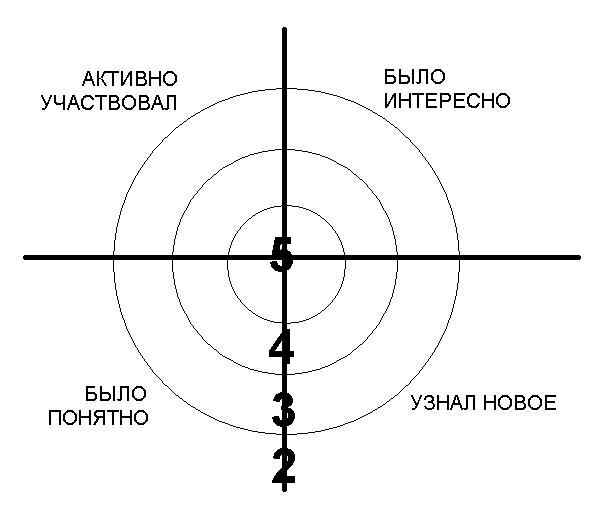 «Лесенка успеха» Настроение, активность на уроке, степень понимания темы (и т.п.) изображено в виде лесенки. В конце урока ученик ставит себя на ту ступеньку, какое у него настроение, активность, … . 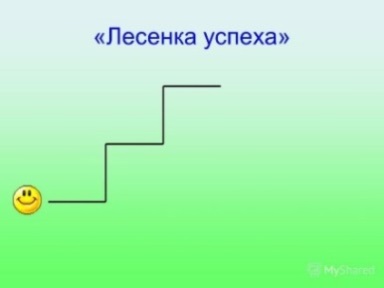 «Звездочки»На символах в виде «звездочек» учащиеся записывают свои личные достижения на уроке, за неделю, четверть и т.п. и прикрепляют их в дневник, на стенд, на доску и т.д. «Корзина идей»Учащиеся записывают на листочках свое мнение об уроке, все листочки кладутся в корзину (коробку, мешок), затем выборочно учителем зачитываются мнения и обсуждаются ответы. Учащиеся мнение на листочках высказывают анонимно. «Смайл» Рефлексия эмоционального состояния, может использоваться на различных этапах урока. Учащиеся на планшетах или листах рисуют «смайлы», которые соответствуют их настроению или выбирают из имеющихся. «Пятерочка – 1»Учащимся предлагается на листе обвести свою руку. Каждый палец – это какая – то позиция, по которой необходимо высказать своё мнение. Большой палец – для меня важно и интересно; Указательный палец - мне было трудно (не понравилось); Средний – для меня было недостаточно; Безымянный палец – мое настроение; Мизинец – мои предложения. «Пятерочка – 2»Для оценивания учащимися своей активности и качества своей работы на уроке на листочке условно отметить свои ответы: «V» - ответил по просьбе учителя, но ответ не правильный «W» - ответил по просьбе учителя, ответ правильный «| » - ответил по своей инициативе, но ответ не правильный «+» - ответил по своей инициативе, ответ правильный «0» - не ответил. Обсуждая в конце урока результаты своих наблюдений, учащиеся смогут объективно оценить свою активность и качество работы. «Дело в шляпе»Учащиеся передают шляпу друг другу, когда заканчивается музыка или считалка, тот, у кого в руках осталась шляпа, анализирует свою работу на уроке или ставит оценку работающим у доски и обосновывает ее. «Плюс – минус – интересно»В графу “+” записываются все факты, вызвавшие положительные эмоции. В графу “–” учащиеся выписывают все, что у них отсутствует или осталось непонятным. В графу “интересно” (?)учащиеся выписывают все то, о чем хотелось бы узнать подробнее, что им интересно.«Синквейн» Это способ творческой рефлексии, который позволяет в художественной форме оценить изученное понятие, процесс или явление. В данном случае информация не только более активно воспринимается, но и систематизируется, и оценивается. Слово происходит от французского “5”. Это стихотворение из 5 строк, которое строится по правилам: 1 строка – тема или предмет (одно существительное); 2 строка – описание предмета (два прилагательных); 3 строка – описание действия (три глагола); 4 строка – фраза, выражающая отношение к предмету; 5 строка – синоним, обобщающий или расширяющий смысл темы или предмета (одно слово).«Итог урока»• Что на вас произвело наибольшее впечатление? • Пригодятся ли вам знания, приобретенные на уроке, в дальнейшей жизни? • Что нового вы узнали на уроке? • Подумай, что тебе нужно изменить, чтобы работать лучше? «Экспертная комиссия» В начале урока выбираются эксперты (учащиеся, справившиеся с контрольной работой отлично). Они в течение всего урока фиксируют деятельность учащихся (ряда, варианта). В конце урока эксперты анализируют деятельность своих подопечных, указывают успехи и ошибки, выставляют им оценки. «Эссе. Завтра контрольная»Прием эссе перед контрольной или самостоятельной работой, с целью выявления готовности учащихся, пробелов в знаниях, их переживаниях. Для эссе можно заранее подготовить вопросы. «Пантомима»Учащиеся пантомимой должны показать результаты своей работы. Например, руки вверх – довольны, голова вниз – не довольны, закрыть лицо руками – безразлично. «Письменное интервью»Вариант групповой письменной рефлексии в форме вопросов и ответов участников группы. Данный способ позволяет в достаточно короткий промежуток времени провести письменную рефлексию с целью взаимообмена мнениями. «Комплимент»Для того чтобы закончить урок на положительной ноте можно воспользоваться одним из вариантов упражнении «Комплимент» (Комплимент-похвала, Комплимент деловым качествам, Комплимент в чувствах), в котором учащиеся оценивают вклад друг друга в урок и благодарят друг друга и учителя за проведенный урок. Такой вариант окончания урока дает возможность удовлетворения потребности в признании личностной значимости каждого.«Кластеры»Выделение смысловых единиц текста и графическое оформление. Рисуем модель солнечной системы: звезду, планеты и их спутники. В центре звезда - это наш урок, вокруг нее планеты – части урока или задания, соединяем их прямой линией со звездой, у каждой планеты свои спутники – результаты работы. По готовому кластеру можно видеть всю картину урока и сделать соответствующие выводы. Звездой может быть тема, работа учащихся по группам, контрольная работа, учитель на уроке. В качестве результатов могут быть оценки, предложения, затруднения, успехи. «Букет настроения»В начале урока детям раздаются бумажные цветы: голубые и красные. В конце урока учитель говорит: «Если вам понравилось на уроке, и вы узнали что–то новое, то прикрепите к вазе красный цветок, а если не понравилось, то голубой». Можно предложить детям более широкий спектр цветов: красный, жёлтый, синий. В конце урока собрать цветы в корзину или вазу. «Горячий мяч»Учащиеся по кругу (по цепочке) отвечают на вопросы, передавая из рук в руки какой-либо предмет. Вопросы могут быть следующими:-Что нового ты узнал?-Какие уже имеющиеся у тебя знания, понадобились тебе при работе?-Какие знания, умения, полученные на уроке, понадобятся тебе в будущем?-Где во время работы ты чувствовал себя успешным, и у тебя всё получалось хорошо?-О чем ты думал во время работы?-Какие формы работы ты использовал (читал, искал дополнительную информацию, записывал, обсуждал, внес идею и т.д.)?-Что тебе понравилось при работе больше всего?Данный набор вопросов можно менять в зависимости от особенностей группы. Учащиеся также могут высказать иную точку зрения относительно работы над заданием, не отраженную в вопросах.Эмоционально – художественная рефлексияУчащимся предлагается две картины с изображением пейзажа. Одна картина проникнута грустным, печальным настроением, другая – радостным, веселым. Ученики выбирают ту картину, которая соответствует их настроению. Эмоционально – музыкальная рефлексия Учащиеся слушают фрагменты из двух музыкальных произведений (желательно указать композитора произведения). Звучит тревожная музыка и спокойная, восторженная. Учащиеся выбирают музыкальный фрагмент, который соответствует их настроению. «Незаконченное предложение» Ребята по кругу высказываются одним предложением, выбирая начало фразы из рефлексивного экрана на доске: 1. сегодня я узнал… 2. было интересно… 3. было трудно… 4. я выполнял задания… 5. я понял, что… 6. теперь я могу… 7. я почувствовал, что… 8. я приобрел… 9. я научился… 10. у меня получилось … 11. я смог… 12. я попробую… 13. меня удивило… 14. урок дал мне для жизни… 15. мне захотелось… «Фразеологизмы»Оцените фразеологическим оборотом свои ощущения: - каша в голове - ни в зуб ногой - светлая голова свою работу на уроке:- шевелить мозгами- краем уха- хлопать ушами- засучив рукава- спустя рукава«Острова»Ребята выбирают, на каком из предложенных островов они находятся в конце урока: остров Удовлетворения, остров Грусти, остров Знаний, остров Радости.  «Ресторан»Позволяет получить обратную связь от учеников от прошедшего урока.  Используется лист большого формата, фломастеры, скотч, цветные карточки Учитель предлагает ученикам представить, что сегодняшний день они провели в ресторане и теперь директор ресторана просит их ответить на несколько вопросов: - Я съел бы еще этого… - Больше всего мне понравилось… - Я почти переварил… - Я переел… - Пожалуйста, добавьте… Участники пишут свои ответы на карточки и приклеивают на лист флип-чарта, комментируя.«Химс»Позволяет получить обратную связь от учеников от прошедшего урока по следующим вопросам: • Хорошо… • Интересно… • Мешало… • Возьму с собой… Каждый участник должен откровенно ответить на вопросы, включая вопросы о своём самочувствии, которое тоже влияет на продуктивность работы на уроке.«Уборка в доме»Получение обратной связи от учеников от прошедшего урока, определение каждым участником, что было полезным, а что было бесполезным.Используются три листа большого формата с рисунками, фломастеры.К стене прикрепляются три больших листа. На первом нарисован чемодан, на втором - мусорная корзина, на третьем – мясорубка. Каждый участник получает три цветных листочка.На «чемодане» участник пишет то, что он вынес с урока или семинара, заберет с собой и будет активно применять. На втором листе то, что оказалось бесполезным, ненужным и что можно отправить в корзину.На третьем листе то, что оказалось интересным, но пока не готовым к применению, то что нужно ещё додумать и доработать.Рефлексия "Благодарю…"В конце урока учитель предлагает каждому ученику выбрать только одного из ребят, кому хочется сказать спасибо за сотрудничество и пояснить, в чем именно это сотрудничество проявилось. Учителя из числа выбираемых следует исключить. Благодарственное слово педагога является завершающим. При этом он выбирает тех, кому досталось наименьшее количество комплиментов, стараясь найти убедительные слова признательности и этому участнику событий.«Фразы»Урок полезен, все понятно.Лишь кое-что чуть-чуть неясно.Еще придется потрудиться.Да, трудно все-таки учиться!Дети подходят и ставят знак у тех слов, которые им больше всего подходят по окончании урока.«Поляна»На доске – поляна из цветов, над каждым цветком – этап урока – (работа с текстом, фонетическая зарядка и т. д.). Перед каждым ребенком - бабочка. Вы предлагаете детям прикрепить свою бабочку на тот цветок, какой вид деятельности ему понравился больше всего. «Анкета-1»Предлагается заполнить по результатам выполнения конкретного задания, например, проверочной работы.Выполнение этой работы мне понравилось (не понравилось) потому, что …Наиболее трудным мне показалось …Я думаю, это потому, что …Самым интересным было …Если бы я еще раз выполнял эту работу, то я бы сделал следующее …Если бы я еще раз выполнял эту работу, то я бы по-другому сделал следующее …Я бы хотел попросить своего учителя …«Сотрудничество»Внимательно прочитай приведенные ниже утверждения и отметь знаком V, насколько ты согласен с данным утверждением.«Для меня сегодняшний урок…»Учащимся дается индивидуальная карточка, в которой нужно подчеркнуть фразы, характеризующие работу ученика на уроке по трем направлениям. «Анкета-2»Поднять карточку со знаком, являющимся выражением удовлетворения своей работой на уроке (вопрос, многоточие, восклицательный знак, три восклицательных знака).Выбрать литературное высказывание в соответствии со своим эмоциональным состоянием.На лице распечатанного человечка изобразить свои эмоции.«ИНСЕРТ»Приём используется при работе с текстом1 этап – индивидуально«V» - это я знаю или думаю, что знаю« - » - я думал иначе« + » - новая информация для меня« ? » - непонятно, есть вопрос 2 этап – фронтальноТАБЛИЦА « +, -, ИНТЕРЕСНО»Постараться потренироваться в их проведении у доскиТЕМА 6.6.АНАЛИЗ И САМОАНАЛИЗ УРОКОВ ИСКУССТВА (ТЕХНОЛОГИИЗадание 1. Составление памятки по анализу урока искусства (технологии).Рекомендации к выполнению работы:Задание 2. Составление плана личностного развития и самообразования в области искусства и технологииРекомендации к выполнению работы:Ответьте на вопросы:- Увлечены ли вы преподаванием?- Как бы вы провели необычное начало урока, привлечение занимательных примеров, опытов, парадоксов?- Как бы вы создали проблемную ситуацию;- Как бы вы осуществили прием антиципации (догадки): учитель прерывается на слове, достаточно очевидном для учащихся; всем, кто догадался, на каком слове прервался учитель, хором назвать его;- Что бы вы выбрали «провалы памяти» - намеренное «забывание» достаточно очевидных для детей фактов: дат, имен, терминов и т.п. с просьбой помочь вспомнить, поощрение активных;- Как бы вы осуществили активное ассистирование. Педагог начинает пересказ материала, затем передает эстафету пересказа (карандаш, ручку и т.п.) одному из учащихся, тот по команде преподавателя (хлопок ладонями) следующему и т.д., таким же образом можно задавать вопросы;- Как бы вы осуществили связь знаний с судьбами людей, их открывших;- Как бы вы осуществили показ практического применения знаний;- Как бы вы осуществили показ недостаточности имеющихся знаний;- Как бы вы осуществили использование новых и нетрадиционных форм обучения;- Как бы вы осуществили взаимообучение (в парах, микрогруппах);- Как бы вы осуществили показ достижений обучаемых;- Как бы вы осуществили создание ситуаций успеха;- Как бы вы осуществили поощрение выполнения заданий повышенной трудности;- Как бы вы осуществили включение детей в игровую деятельность, в том числе в соревнование (сравнивая при этом только! сильных с сильными, слабых со слабыми или ребенка с самим собой);2. запишите ответы не лист.Задание 3. Самостоятельная работа по теме курсовой работыРекомендации к выполнению работы:1.Подготовь доклад по теме КР, используя следующие рекомендацииДоклад – публичное сообщение, представляющее собой развернутое изложение на определенную тему (Гжель-  голубая сказка).Отличительными признаками доклада являются:передача в устной форме информации для максимально полного усвоения слушателями,публичный характер высказывания,предварительная подготовка доклада,стилевая однородность доклада, его выдержанность в строго научном стиле,Конечно, поскольку доклад изначально планируется как устное выступление, он несколько отличается от тех видов работ, которые просто сдаются преподавателю и оцениваются им в письменном виде. Необходимость устного выступления предполагает соответствие некоторым дополнительным критериям. Если письменный текст должен быть правильно построен и оформлен, грамотно написан и иметь удовлетворительно раскрывающее тему содержание, то для устного выступления этого мало. Устное выступление, чтобы быть удачным, должно хорошо восприниматься на слух, т.е. быть подано интересно для аудитории.Текст доклада должен быть построен в соответствии с регламентом предстоящего выступления. На данный доклад предоставляется 7-8 минут, т.е. объем доклада должен быть не менее 8 - 10  страниц.Структура доклада 1.Введение: Актуальность темы исследования. Круг авторов, исследующих проблему. Цель и задачи доклада. Методы исследования.2.Основная часть: Краткая характеристика теоретических вопросов. Опыт учителей начальных классов по теме, лежащий в основе собственных разработок. Представление собственного опыта работы по теме.3. Заключение: Выводы. Рекомендации. Перспективы дальнейшего исследования.В процессе подготовки доклада используй следующие языковые клише:Доклад посвящен такому актуальному вопросу, как….Доклад посвящен теме…Данная тема (проблема) представляет особую актуальность, так как…Данная проблема привлекает внимание многих ученых (критиков, педагогов)…Материалом исследования послужили…В настоящее время в науке нет единого мнения по поводу данной проблемы. Можно выделить несколько подходов к ее решению.Существует несколько основных точек зрения на проблему. Первый подход раскрывается в подходах (чьих?), второй подход прослеживается в трудах (кого?)Разделяем точку зрения…Нельзя не согласиться с мнением автора о том…Хочется опровергнуть взгляды…Считаем наиболее убедительной точку зрения…В итоге можно прийти к выводу о том, чтоОбобщая сказанное, можно сделать вывод, что…Можно сделать вывод о том, что…Подготовь письменный текст доклада (на проверку). Доклад должен иметь следующую структуру:Титульный лист (по образцу титульного листа к курсовой работе)План (простой) ВведениеОсновная часть, разделенная по пунктам плана (проблема доклада, общая характеристика темы, иллюстрация автором основных положений)Заключение  (выводы автора)Список использованных источников (не менее 5 – 8 различных источников; оформляется в соответствии с общими требованиями к оформлению списка)Каждый структурный элемент оформляется с нового листа. В тексте обязательно должны быть ссылки на источники.3.Подготовь презентацию для выступления с докладом.Изучи требования к подготовке презентации к публичному выступлению (теоретическое занятие по теме)Общие требования к презентации:Презентация не должна быть меньше 10 слайдов. Первый лист – это титульный лист, на котором обязательно должны быть представлены: название проекта; фамилия, имя, отчество автора; место работы и должность.Следующим слайдом должно быть содержание, где представлены основные этапы (моменты) презентации. Желательно, чтобы из содержания по гиперссылке можно перейти на необходимую страницу и вернуться вновь на содержание.Дизайн-эргономические требования: сочетаемость цветов, ограниченное количество объектов на слайде, цвет текста.последними слайдами презентации должны быть глоссарий и список литературы.Практические рекомендации по созданию презентацийСоздание презентации состоит из трех этапов:I. Планирование презентации – это многошаговая процедура, включающая определение целей, изучение аудитории, формирование структуры и логики подачи материала. Планирование презентации включает в себя:1. Определение целей.2. Сбор информации об аудитории.3. Определение основной идеи презентации.4. Подбор дополнительной информации.5. Планирование выступления.6. Создание структуры презентации.7. Проверка логики подачи материала.8. Подготовка заключения. II. Разработка презентации – методологические особенности подготовки слайдов презентации, включая логику, содержание и соотношение текстовой и графической информации. III. Репетиция презентации – это проверка и отладка созданной презентации.Требования к оформлению презентацийВ оформлении презентаций выделяют два блока: оформление слайдов и представление информации на них. Для создания качественной презентации необходимо соблюдать ряд требований, предъявляемых к оформлению данных блоков. Оформление слайдов:Представление информации: В ходе выступления не повторяй в речи текст слайда дословно (не читай презентацию). Старайся, чтобы каждый слайд нес определенную информацию (был информативным).3. Подготовь выступление с докладом, используя рекомендации к публичному выступлению (теоретическое занятие по теме)Рекомендации:Не меньшее внимание, чем написание самого доклада, следует уделить отработке его чтения. Написав черновой вариант, следует прочесть его самому себе или кому-то из родных и друзей вслух. При этом читать нужно не торопясь, но и без излишней медлительности, стараясь приблизить темп речи к своему обычному темпу чтения вслух. Дело в том, что волнение во время чтения доклада перед аудиторией помешает все время контролировать темп своей речи, и она все равно самопроизвольно приобретет обычно свойственный темп, с той лишь разницей, что будет несколько более быстрой из-за волнения. Так что если текст окажется невозможно прочитать за установленное регламентов время, не стоит делать вывод, что читать нужно вдвое быстрее. Лучше просто пересмотреть доклад и постараться сократить в нем не самое главное, избавиться от лишних эпитетов, вводных оборотов – там, где без них можно обойтись. Сделав первоначальные сокращения, следует перечитать текст снова. Если опять не удается уложиться в регламент, значит нужно что-то радикально менять в структуре текста:  сократить смысловую разбежку во вводной части  (сделать так, чтобы она быстрее подводила к главному),  сжать основную часть, в заключительной части убрать все, кроме выводов, которые следует пронумеровать и изложить тезисно, сделав их максимально четкими и краткими.Очень важен и другой момент. Не надо пытаться выступить экспромтом или полуэкспромтом, не отступать в момент выступления слишком далеко от подготовленного текста. Можно потерять ощущение времени, увлечься и выбиться из регламента.Чтобы аудитория не уставала слушать,  следует предпринять некоторые шаги специально в этом направлении. Перемежайте сложные идеи, требующие напряженного внимания, шутками из разряда  «научных»  или забавными притчами, высвечивающими по-своему смысл сказанного вами ранее, конкретными примерами из практики. Конечно, это следует делать только в том случае, если позволяет регламент.Примерный план выступления с докладомБорьба с вредными привычкамиИзбегайте:Вставлять в речь «э-э», «м-м», «значит»Крутить в руках ручку (карандаш, очки)Держать руки в карманахДержаться за кафедру. Опираться и «лежать» на нейПостоянно приглаживать, теребить волосыНервно подкашливатьБорьба со страхомНаправляйте нервное напряжение в голосовые модуляцииНаберите воздуха прежде чем говоритьРассматривайте аудиторию как одного человекаХорошо выспитесь перед выступлениемВоспринимайте свой страх как нечто естественноеСПИСОК РЕКОМЕНДОВАННОЙ ЛИТЕРАТУРЫ:Зименкова Ф.Н. Воспитание творческой личности школьника на уроках технологии и внеклассных занятиях [Электронный ресурс]: монография / Ф.Н. Зименкова. — Электрон. текстовые данные. — Москва: Прометей, 2013. — 94 c. — 978-5-7042-2399-3. — Режим доступа: http://www.iprbookshop.ru/18559.htmlКазакова Л.Г. Методика обучения технологии. Развитие познавательного интереса учащихся [Электронный ресурс]: учебно-методическое пособие / Л.Г. Казакова. — Электрон. текстовые данные. — Пермь: Пермский государственный гуманитарно-педагогический университет, 2013. — 112 c. — 2227-8397. — Режим доступа: http://www.iprbookshop.ru/32064.htmlЛомов С.П. Методология художественного образования [Электронный ресурс]: учебное пособие / С.П. Ломов, С.А. Аманжолов. — Электрон. текстовые данные. — Москва: Прометей, 2011. — 188 c. — 978-5-4263-0040-8. — Режим доступа: http://www.iprbookshop.ru/8299.htmlПавлова Н.А. Организация деятельности младших школьников на занятиях по технологии и изобразительному искусству [Электронный ресурс]: методические рекомендации по работе с различными видами бумаги и картона (наблюдения и опыты) / Н.А. Павлова. — Электрон. текстовые данные. — Набережные Челны: Набережночелнинский государственный педагогический университет, 2016. — 75 c. — 2227-8397. — Режим доступа: http://www.iprbookshop.ru/66810.htmlРоманова К.Е. Теория и методика обучения технологии [Электронный ресурс]: учебно-методическое пособие / К.Е. Романова, О.А. Смирнова, Е.М. Муравьев. — Электрон. текстовые данные. — Саратов: Ай Пи Эр Медиа, 2018. — 224 c. — 978-5-4486-0195-8. — Режим доступа: http://www.iprbookshop.ru/72469.htmlТеория и методика обучения технологии с практикумом [Электронный ресурс]: учебно-методическое пособие / М.Л. Субочева [и др.]. — Электрон. текстовые данные. — Москва: Московский педагогический государственный университет, 2018. — 176 c. — 978-5-4263-0582-3. — Режим доступа: http://www.iprbookshop.ru/75826.htmlОдобрено на заседании ПЦК преподавателей спец. «Преподавание в начальных классах»Протокол  №_______от________Председатель ПЦК ________/Уланова Е.В./                    Протокол  №_______от________Председатель ПЦК ________/Уланова Е.В./                    Протокол  №_______от________Председатель ПЦК ________/Уланова Е.В./                    Протокол  №_______от________Председатель ПЦК ________/Уланова Е.В./                    Составитель:Смирнова А.В.Методические рекомендации по организации самостоятельной работы студентов составлены в соответствии с требованиями федеральных государственных образовательных стандартов среднего профессионального образования по специальности:44.02.02 Преподавание в начальных классахНазвание темыПримерная тематика внеаудиторной самостоятельной работыЗнания и уменияФормируемые ПК и ОКЧасы68Форма контроля Тема 6.2. Планирование урока искусства (технологииЗнакомство с планированием  занятий по искусству (технологии) в классе, где проходит производственная практика. умения:- находить и использовать методическую литературу и другие источники информации, необходимые для подготовки к уроку,  анализировать учебно-тематический план по искусству (технологии);- планировать и проводить работу с одаренными детьми в соответствии с их индивидуальными особенностями;- планировать и проводить коррекционно-развивающую работу  с обучающимися, имеющими трудности в обучении;- оформлять документацию по предметам искусства (технологии);знания:- сущность и содержание предварительной подготовки учителя к уроку искусства (технологии): требования образовательного стандарта начального общего образования по продуктивным  видам деятельности; примерные программы и учебные методические комплекты для начальной школы по искусству и технологии;- требования к содержанию и уровню подготовки младших школьников по искусству (технологии);ПК 1.1. Определять цели и задачи, планировать уроки.ПК 1.5. Вести документацию, обеспечивающую обучение по программам начального общего образования.ОК 2. Организовывать собственную деятельность, определять методы решения профессиональных задач, оценивать их эффективность и качество.ОК 4. Осуществлять поиск, анализ и оценку информации, необходимой для постановки и решения профессиональных задач, профессионального и личностного развития.2- обсуждение результатов выполненной работы на занятии.- бсуждение результатов выполненной работы на занятии.- презентация фрагментов уроков.Тема 6.2. Планирование урока искусства (технологииАнализ оформления конспекта урока  в различных методических разработках. Составление памятки по структуре урока искусства (технологии).умения:- находить и использовать методическую литературу и другие источники информации, необходимые для подготовки к уроку,  анализировать учебно-тематический план по искусству (технологии);- планировать и проводить работу с одаренными детьми в соответствии с их индивидуальными особенностями;- планировать и проводить коррекционно-развивающую работу  с обучающимися, имеющими трудности в обучении;- оформлять документацию по предметам искусства (технологии);знания:- сущность и содержание предварительной подготовки учителя к уроку искусства (технологии): требования образовательного стандарта начального общего образования по продуктивным  видам деятельности; примерные программы и учебные методические комплекты для начальной школы по искусству и технологии;- требования к содержанию и уровню подготовки младших школьников по искусству (технологии);ПК 1.1. Определять цели и задачи, планировать уроки.ПК 1.5. Вести документацию, обеспечивающую обучение по программам начального общего образования.ОК 2. Организовывать собственную деятельность, определять методы решения профессиональных задач, оценивать их эффективность и качество.ОК 4. Осуществлять поиск, анализ и оценку информации, необходимой для постановки и решения профессиональных задач, профессионального и личностного развития.2- обсуждение результатов выполненной работы на занятии.- бсуждение результатов выполненной работы на занятии.- презентация фрагментов уроков.Тема 6.2. Планирование урока искусства (технологииСамостоятельное составление конспектов уроков по искусству (технологии).умения:- находить и использовать методическую литературу и другие источники информации, необходимые для подготовки к уроку,  анализировать учебно-тематический план по искусству (технологии);- планировать и проводить работу с одаренными детьми в соответствии с их индивидуальными особенностями;- планировать и проводить коррекционно-развивающую работу  с обучающимися, имеющими трудности в обучении;- оформлять документацию по предметам искусства (технологии);знания:- сущность и содержание предварительной подготовки учителя к уроку искусства (технологии): требования образовательного стандарта начального общего образования по продуктивным  видам деятельности; примерные программы и учебные методические комплекты для начальной школы по искусству и технологии;- требования к содержанию и уровню подготовки младших школьников по искусству (технологии);ПК 1.1. Определять цели и задачи, планировать уроки.ПК 1.5. Вести документацию, обеспечивающую обучение по программам начального общего образования.ОК 2. Организовывать собственную деятельность, определять методы решения профессиональных задач, оценивать их эффективность и качество.ОК 4. Осуществлять поиск, анализ и оценку информации, необходимой для постановки и решения профессиональных задач, профессионального и личностного развития.4- обсуждение результатов выполненной работы на занятии.- бсуждение результатов выполненной работы на занятии.- презентация фрагментов уроков.Тема 6.3 Содержание  и методика  проведения урока  искусства с практикумомПодготовка к деловой игре «Урок искусства», работа в команде, в творческой группе.умения:- находить и использовать методическую литературу и другие источники информации, необходимые для подготовки к уроку искусства,- анализировать учебно-тематический план по искусству;- проводить уроки с учетом особенностей предметов искусства;- организовывать деятельность детей на уроке в соответствии с методикой изобразительной грамоты, приемов лепки;- выполнять образцы наглядных пособий, рисовать, лепить, и т. д. к урокам искусства;- оформлять документацию по уроку  искусства;знания:- сущность и содержание предварительной подготовки учителя к уроку искусства (технологии): требования образовательного стандарта начального общего образования по продуктивным видам деятельности; примерные программы и учебные методические комплекты для начальной школы по искусству;- вопросы преемственности образовательных программ дошкольного и начального общего образования в области художественной и конструкторской деятельности детей;- требования к содержанию и уровню подготовки младших школьников по искусствуПК 1.2. Проводить уроки.ОК 4. Осуществлять поиск, анализ и оценку информации, необходимой для постановки и решения профессиональных задач, профессионального и личностного развития.ОК 6. Работать в коллективе и команде, взаимодействовать с руководством, коллегами и социальными партнерами.ОК 11. Строить профессиональную деятельность с соблюдением правовых норм, ее регулирующих.4- просмотр и проверка выполнения самостоятельной работы преподавателем- презентация фрагментов уроковТема 6.3 Содержание  и методика  проведения урока  искусства с практикумомВыполнение творческих работ по искусству.умения:- находить и использовать методическую литературу и другие источники информации, необходимые для подготовки к уроку искусства,- анализировать учебно-тематический план по искусству;- проводить уроки с учетом особенностей предметов искусства;- организовывать деятельность детей на уроке в соответствии с методикой изобразительной грамоты, приемов лепки;- выполнять образцы наглядных пособий, рисовать, лепить, и т. д. к урокам искусства;- оформлять документацию по уроку  искусства;знания:- сущность и содержание предварительной подготовки учителя к уроку искусства (технологии): требования образовательного стандарта начального общего образования по продуктивным видам деятельности; примерные программы и учебные методические комплекты для начальной школы по искусству;- вопросы преемственности образовательных программ дошкольного и начального общего образования в области художественной и конструкторской деятельности детей;- требования к содержанию и уровню подготовки младших школьников по искусствуПК 1.2. Проводить уроки.ОК 4. Осуществлять поиск, анализ и оценку информации, необходимой для постановки и решения профессиональных задач, профессионального и личностного развития.ОК 6. Работать в коллективе и команде, взаимодействовать с руководством, коллегами и социальными партнерами.ОК 11. Строить профессиональную деятельность с соблюдением правовых норм, ее регулирующих.7- просмотр и проверка выполнения самостоятельной работы преподавателем- презентация фрагментов уроковТема 6.3 Содержание  и методика  проведения урока  искусства с практикумомПодбор и анализ литературы к различным темам предмета,  методическая и технологическая характеристика. Составление картотекиумения:- находить и использовать методическую литературу и другие источники информации, необходимые для подготовки к уроку искусства,- анализировать учебно-тематический план по искусству;- проводить уроки с учетом особенностей предметов искусства;- организовывать деятельность детей на уроке в соответствии с методикой изобразительной грамоты, приемов лепки;- выполнять образцы наглядных пособий, рисовать, лепить, и т. д. к урокам искусства;- оформлять документацию по уроку  искусства;знания:- сущность и содержание предварительной подготовки учителя к уроку искусства (технологии): требования образовательного стандарта начального общего образования по продуктивным видам деятельности; примерные программы и учебные методические комплекты для начальной школы по искусству;- вопросы преемственности образовательных программ дошкольного и начального общего образования в области художественной и конструкторской деятельности детей;- требования к содержанию и уровню подготовки младших школьников по искусствуПК 1.2. Проводить уроки.ОК 4. Осуществлять поиск, анализ и оценку информации, необходимой для постановки и решения профессиональных задач, профессионального и личностного развития.ОК 6. Работать в коллективе и команде, взаимодействовать с руководством, коллегами и социальными партнерами.ОК 11. Строить профессиональную деятельность с соблюдением правовых норм, ее регулирующих.2- просмотр и проверка выполнения самостоятельной работы преподавателем- презентация фрагментов уроковТема 6.3 Содержание  и методика  проведения урока  искусства с практикумомУчастие в создании эскизов, проектов, макетов по созданию развивающей предметно-пространственной среды  в учебном кабинете начальных классах.умения:- находить и использовать методическую литературу и другие источники информации, необходимые для подготовки к уроку искусства,- анализировать учебно-тематический план по искусству;- проводить уроки с учетом особенностей предметов искусства;- организовывать деятельность детей на уроке в соответствии с методикой изобразительной грамоты, приемов лепки;- выполнять образцы наглядных пособий, рисовать, лепить, и т. д. к урокам искусства;- оформлять документацию по уроку  искусства;знания:- сущность и содержание предварительной подготовки учителя к уроку искусства (технологии): требования образовательного стандарта начального общего образования по продуктивным видам деятельности; примерные программы и учебные методические комплекты для начальной школы по искусству;- вопросы преемственности образовательных программ дошкольного и начального общего образования в области художественной и конструкторской деятельности детей;- требования к содержанию и уровню подготовки младших школьников по искусствуПК 1.2. Проводить уроки.ОК 4. Осуществлять поиск, анализ и оценку информации, необходимой для постановки и решения профессиональных задач, профессионального и личностного развития.ОК 6. Работать в коллективе и команде, взаимодействовать с руководством, коллегами и социальными партнерами.ОК 11. Строить профессиональную деятельность с соблюдением правовых норм, ее регулирующих.2- просмотр и проверка выполнения самостоятельной работы преподавателем- презентация фрагментов уроковТема 6.4 Содержание и методика проведения урока технологии с практикумомПодготовка к деловой игре «Урок технологии», работа в команде, в творческой группеумения:- находить и использовать методическую литературу и другие источники информации, необходимые для подготовки к уроку технологии,- анализировать учебно-тематический план по технологии;- проводить  уроки с учетом особенностей предметов технологии;- организовывать деятельность детей на уроке в соответствии с методикой технологией изготовления поделок из различных материалов, и конструирования;- выполнять образцы поделок, конструировать:, и т. д. к урокам технологии;- оформлять документацию по предметам технологии;знания:- сущность и содержание предварительной подготовки учителя к уроку технологии: требования образовательного стандарта начального общего образования по продуктивным видам деятельности; примерные программы и учебные методические комплекты для начальной школы по технологии;- вопросы преемственности образовательных программ дошкольного и начального общего образования в области художественной и конструкторской деятельности детей;требования к содержанию и уровню подготовки младшихшкольников по технологииПК 1.2. Проводить уроки.ОК 4. Осуществлять поиск, анализ и оценку информации, необходимой для постановки и решения профессиональных задач, профессионального и личностного развития.ОК 6. Работать в коллективе и команде, взаимодействовать с руководством, коллегами и социальными партнерами.ОК 11. Строить профессиональную деятельность с соблюдением правовых норм, ее регулирующих6- защита проекта;- презентация УМК;- выступление с докладом на учебном занятии(дифференцированный зачет)Тема 6.4 Содержание и методика проведения урока технологии с практикумомВыполнение творческих  работ по технологииумения:- находить и использовать методическую литературу и другие источники информации, необходимые для подготовки к уроку технологии,- анализировать учебно-тематический план по технологии;- проводить  уроки с учетом особенностей предметов технологии;- организовывать деятельность детей на уроке в соответствии с методикой технологией изготовления поделок из различных материалов, и конструирования;- выполнять образцы поделок, конструировать:, и т. д. к урокам технологии;- оформлять документацию по предметам технологии;знания:- сущность и содержание предварительной подготовки учителя к уроку технологии: требования образовательного стандарта начального общего образования по продуктивным видам деятельности; примерные программы и учебные методические комплекты для начальной школы по технологии;- вопросы преемственности образовательных программ дошкольного и начального общего образования в области художественной и конструкторской деятельности детей;требования к содержанию и уровню подготовки младшихшкольников по технологииПК 1.2. Проводить уроки.ОК 4. Осуществлять поиск, анализ и оценку информации, необходимой для постановки и решения профессиональных задач, профессионального и личностного развития.ОК 6. Работать в коллективе и команде, взаимодействовать с руководством, коллегами и социальными партнерами.ОК 11. Строить профессиональную деятельность с соблюдением правовых норм, ее регулирующих8- защита проекта;- презентация УМК;- выступление с докладом на учебном занятии(дифференцированный зачет)Тема 6.4 Содержание и методика проведения урока технологии с практикумомПодготовка иллюстративного и демонстрационного материала (создание портфолио). Участие в проектеумения:- находить и использовать методическую литературу и другие источники информации, необходимые для подготовки к уроку технологии,- анализировать учебно-тематический план по технологии;- проводить  уроки с учетом особенностей предметов технологии;- организовывать деятельность детей на уроке в соответствии с методикой технологией изготовления поделок из различных материалов, и конструирования;- выполнять образцы поделок, конструировать:, и т. д. к урокам технологии;- оформлять документацию по предметам технологии;знания:- сущность и содержание предварительной подготовки учителя к уроку технологии: требования образовательного стандарта начального общего образования по продуктивным видам деятельности; примерные программы и учебные методические комплекты для начальной школы по технологии;- вопросы преемственности образовательных программ дошкольного и начального общего образования в области художественной и конструкторской деятельности детей;требования к содержанию и уровню подготовки младшихшкольников по технологииПК 1.2. Проводить уроки.ОК 4. Осуществлять поиск, анализ и оценку информации, необходимой для постановки и решения профессиональных задач, профессионального и личностного развития.ОК 6. Работать в коллективе и команде, взаимодействовать с руководством, коллегами и социальными партнерами.ОК 11. Строить профессиональную деятельность с соблюдением правовых норм, ее регулирующих5- защита проекта;- презентация УМК;- выступление с докладом на учебном занятии(дифференцированный зачет)Тема 6.4 Содержание и методика проведения урока технологии с практикумом. Подбор и анализ литературы к различным темам предмета,  методическая и технологическая характеристика. Составление картотеки.умения:- находить и использовать методическую литературу и другие источники информации, необходимые для подготовки к уроку технологии,- анализировать учебно-тематический план по технологии;- проводить  уроки с учетом особенностей предметов технологии;- организовывать деятельность детей на уроке в соответствии с методикой технологией изготовления поделок из различных материалов, и конструирования;- выполнять образцы поделок, конструировать:, и т. д. к урокам технологии;- оформлять документацию по предметам технологии;знания:- сущность и содержание предварительной подготовки учителя к уроку технологии: требования образовательного стандарта начального общего образования по продуктивным видам деятельности; примерные программы и учебные методические комплекты для начальной школы по технологии;- вопросы преемственности образовательных программ дошкольного и начального общего образования в области художественной и конструкторской деятельности детей;требования к содержанию и уровню подготовки младшихшкольников по технологииПК 1.2. Проводить уроки.ОК 4. Осуществлять поиск, анализ и оценку информации, необходимой для постановки и решения профессиональных задач, профессионального и личностного развития.ОК 6. Работать в коллективе и команде, взаимодействовать с руководством, коллегами и социальными партнерами.ОК 11. Строить профессиональную деятельность с соблюдением правовых норм, ее регулирующих3- защита проекта;- презентация УМК;- выступление с докладом на учебном занятии(дифференцированный зачет)Тема 6.4 Содержание и методика проведения урока технологии с практикумомУчастие в создании эскизов, проектов, макетов по созданию развивающей предметно-пространственной среды  в учебном кабинете начальных классах.умения:- находить и использовать методическую литературу и другие источники информации, необходимые для подготовки к уроку технологии,- анализировать учебно-тематический план по технологии;- проводить  уроки с учетом особенностей предметов технологии;- организовывать деятельность детей на уроке в соответствии с методикой технологией изготовления поделок из различных материалов, и конструирования;- выполнять образцы поделок, конструировать:, и т. д. к урокам технологии;- оформлять документацию по предметам технологии;знания:- сущность и содержание предварительной подготовки учителя к уроку технологии: требования образовательного стандарта начального общего образования по продуктивным видам деятельности; примерные программы и учебные методические комплекты для начальной школы по технологии;- вопросы преемственности образовательных программ дошкольного и начального общего образования в области художественной и конструкторской деятельности детей;требования к содержанию и уровню подготовки младшихшкольников по технологииПК 1.2. Проводить уроки.ОК 4. Осуществлять поиск, анализ и оценку информации, необходимой для постановки и решения профессиональных задач, профессионального и личностного развития.ОК 6. Работать в коллективе и команде, взаимодействовать с руководством, коллегами и социальными партнерами.ОК 11. Строить профессиональную деятельность с соблюдением правовых норм, ее регулирующих3- защита проекта;- презентация УМК;- выступление с докладом на учебном занятии(дифференцированный зачет)Тема 6.4 Содержание и методика проведения урока технологии с практикумомИзучение опыта педагогов начального общего образования по использованию на уроках  современных технологий.умения:- находить и использовать методическую литературу и другие источники информации, необходимые для подготовки к уроку технологии,- анализировать учебно-тематический план по технологии;- проводить  уроки с учетом особенностей предметов технологии;- организовывать деятельность детей на уроке в соответствии с методикой технологией изготовления поделок из различных материалов, и конструирования;- выполнять образцы поделок, конструировать:, и т. д. к урокам технологии;- оформлять документацию по предметам технологии;знания:- сущность и содержание предварительной подготовки учителя к уроку технологии: требования образовательного стандарта начального общего образования по продуктивным видам деятельности; примерные программы и учебные методические комплекты для начальной школы по технологии;- вопросы преемственности образовательных программ дошкольного и начального общего образования в области художественной и конструкторской деятельности детей;требования к содержанию и уровню подготовки младшихшкольников по технологииПК 1.2. Проводить уроки.ОК 4. Осуществлять поиск, анализ и оценку информации, необходимой для постановки и решения профессиональных задач, профессионального и личностного развития.ОК 6. Работать в коллективе и команде, взаимодействовать с руководством, коллегами и социальными партнерами.ОК 11. Строить профессиональную деятельность с соблюдением правовых норм, ее регулирующих4- защита проекта;- презентация УМК;- выступление с докладом на учебном занятии(дифференцированный зачет)Тема 6.5Контроль и оценка учебной деятельности младших школьников на уроке искусства (технологии).Составление памятки выставления отметок, анализа детских работ в соответствии с существующими критериямиумения:- находить и использовать методическую литературу и другие источники информации, необходимые для подготовки к уроку,  анализировать учебно-тематический план по искусству (технологии);- проводить педагогический контроль и проводить диагностику творческих способностей младших школьников;- интерпретировать результаты диагностики творческих способностей: анализировать процесс деятельность детей и результат (продукт) их деятельности; обрабатывать результаты диагностики;- оценивать процесс и результаты деятельности обучающихся на уроках искусства (технологии);- выставлять отметки;- оформлять документацию по предметам искусства (технологии);знания:- требования к содержанию и уровню подготовки младших школьников по искусству (технологии);- методы и методики контроля учебных достижений школьников по предметам искусства (технологии);- критерии оценки в соответствии с требованиями ФГОС для начальной школе по предметам искусства (технологии);ПК 1.3. Осуществлять педагогический контроль, оценивать процесс и результаты обучения.ПК 1.4. Анализировать уроки.ПК 1.5. Вести документацию, обеспечивающую обучение по программам начального общего образования.ОК 4. Осуществлять поиск, анализ и оценку информации, необходимой для постановки и решения профессиональных задач, профессионального и личностного развития.ОК 5. Использовать информационно-коммуникационные технологии для совершенствования профессиональной деятельности.4- просмотр и проверка выполнения самостоятельной работыТема 6.5Контроль и оценка учебной деятельности младших школьников на уроке искусства (технологии).Отбор диагностического материала в соответствии с целями и задачами обучения, проектного исследованияумения:- находить и использовать методическую литературу и другие источники информации, необходимые для подготовки к уроку,  анализировать учебно-тематический план по искусству (технологии);- проводить педагогический контроль и проводить диагностику творческих способностей младших школьников;- интерпретировать результаты диагностики творческих способностей: анализировать процесс деятельность детей и результат (продукт) их деятельности; обрабатывать результаты диагностики;- оценивать процесс и результаты деятельности обучающихся на уроках искусства (технологии);- выставлять отметки;- оформлять документацию по предметам искусства (технологии);знания:- требования к содержанию и уровню подготовки младших школьников по искусству (технологии);- методы и методики контроля учебных достижений школьников по предметам искусства (технологии);- критерии оценки в соответствии с требованиями ФГОС для начальной школе по предметам искусства (технологии);ПК 1.3. Осуществлять педагогический контроль, оценивать процесс и результаты обучения.ПК 1.4. Анализировать уроки.ПК 1.5. Вести документацию, обеспечивающую обучение по программам начального общего образования.ОК 4. Осуществлять поиск, анализ и оценку информации, необходимой для постановки и решения профессиональных задач, профессионального и личностного развития.ОК 5. Использовать информационно-коммуникационные технологии для совершенствования профессиональной деятельности.2- просмотр и проверка выполнения самостоятельной работыТема 6.6.Анализ и самоанализ уроков искусства (технологии).Составление памятки по анализу урока искусства (технологии).умения:- выполнять самоанализ урока и его фрагментов в ходе обсуждения с сокурсниками и учителями;- анализировать процесс и результаты педагогической деятельности.знания:- логику анализа урока искусства (технологии);- педагогические и гигиенические требования к организации обучения на уроках;ОК 4. Осуществлять поиск, анализ и оценку информации, необходимой для постановки и решения профессиональных задач, профессионального и личностного развития.ОК 5. Использовать информационно-коммуникационные технологии для совершенствования профессиональной деятельности.ОК 11. Строить профессиональную деятельность с соблюдением правовых норм, ее регулирующих4- просмотр и проверка выполнения самостоятельной работыТема 6.6.Анализ и самоанализ уроков искусства (технологии).Составление плана личностного развития и самообразования в области искусства и технологии.умения:- выполнять самоанализ урока и его фрагментов в ходе обсуждения с сокурсниками и учителями;- анализировать процесс и результаты педагогической деятельности.знания:- логику анализа урока искусства (технологии);- педагогические и гигиенические требования к организации обучения на уроках;ОК 4. Осуществлять поиск, анализ и оценку информации, необходимой для постановки и решения профессиональных задач, профессионального и личностного развития.ОК 5. Использовать информационно-коммуникационные технологии для совершенствования профессиональной деятельности.ОК 11. Строить профессиональную деятельность с соблюдением правовых норм, ее регулирующих3- просмотр и проверка выполнения самостоятельной работыТема 6.6.Анализ и самоанализ уроков искусства (технологии).Самостоятельная работа по теме курсовой работыумения:- выполнять самоанализ урока и его фрагментов в ходе обсуждения с сокурсниками и учителями;- анализировать процесс и результаты педагогической деятельности.знания:- логику анализа урока искусства (технологии);- педагогические и гигиенические требования к организации обучения на уроках;ОК 4. Осуществлять поиск, анализ и оценку информации, необходимой для постановки и решения профессиональных задач, профессионального и личностного развития.ОК 5. Использовать информационно-коммуникационные технологии для совершенствования профессиональной деятельности.ОК 11. Строить профессиональную деятельность с соблюдением правовых норм, ее регулирующих3- просмотр и проверка выполнения самостоятельной работыУрок-встреча, урок-защита идей, урок-сказка, урок-спектакль,урок-творческий отчет, урок-выставка, урок-зачет,урок-конференция,урок – «Удивительное рядом»,«Оказывается, что …»,урок фантастического проекта, заочная экскурсия, урок-прогулка,литературная (литературно-музыкальная) гостиная, урок-экспедиция,урок-путешествие (в прошлое (будущее), путешествие по стране, по городам-героям, планетам, литературным произведениям и т.п.),урок защиты проектов, урок-игра, урок КВН, урок «Что? Где? Когда?», урок «Поле чудес», урок-эстафета, урок-конкурс, урок-турнир,урок-соревнование, урок-устный журнал, урок-викторина, уроки, которые ведут ученики, урок памяти, урок-суд,урок открытых мыслей,урок-дидактическая игра, урок-аукцион, урок-расследование, урок-футбольный матч, урок-кроссворд, урок-деловая игра, урок-концерт, урок-ролевая игра, урок-праздник знаний, урок-плавание в океане задач, урок на поляне сказок, совместный урок с родителями (н., по теме «Моя родословная»), урок в музее, в библиотеке и другие.Название концепцииАвторыКраткая характеристикаУтверждениеАбсолютно согласенСогласенЧастично согласенНе согласенЯ в полной мере участвую в выполнении всех заданий группыЯ внимательно выслушиваю то, что говорят члены моей группыЕсли я не согласен с чем-то, я не спорю, а предлагаю другое решениеЯ помогаю участникам группы, когда они нуждаются во мнеЯ с уважением отношусь к мнению участников группы, даже если я не согласен с нимиКогда мы сталкиваемся с проблемами, я стараюсь искать выход, а не предлагаю прекратить работуЯ стараюсь услышать прежде всего то, что участник группы хочет предложить, а не ищу ошибки в его или ее высказыванииУрокЯ на урокеИтогИнтересныйРаботалПонял материалСкучныйОтдыхалУзнал больше, чем зналБезразличен мнеПомогал другимНе понялНа уроке я работалактивно / пассивно Своей работой на уроке я доволен / не доволенУрок для меня показался коротким / длинным За урок я не устал / устал Мое настроение стало лучше / стало хуже Материал урока мне был понятен / не понятен полезен / бесполезен Домашнее задание мне кажется легким / трудным интересным / не интересным«V»«-»«+»«?»  « + »Положительные стороны явления« - »Отрицательные стороны явления«интересно»ИнтересноЭтапы урокаКритерии оценки эффективности урокаОценка Этапы урокаКритерии оценки эффективности урокаОценка Этап актуализацииобращение к индивидуальному опыту обучающихся, связанному с темой урока (ЗУНы по данному предмету, знания и умения из других предметных областей, обобщенные способы деятельности, личный жизненный опыт);оригинальность используемых педагогом приемов актуализации;активность позиции учащихся (связана с формой организации деятельности: фронтальная + индивидуальный опрос, коллективная дискуссия, работа в малых группах и т.п.).Этап проблематизацииналичие конструктивного конфликта (представленность разных точек зрения, разных взглядов, позиций относительно темы урока);четкость обозначения обучающимися границы своего «знания» - «незнания»;активность позиции учащихся.Этап целеполагания и планированияинициативность обучающихся в формулировании цели предстоящей деятельности (постановка учебной задачи);четкость построения ориентировочной основы деятельности участников учебно-воспитательного процесса (план урока);наличие прогностической модели ожидаемого результата урокапартнерство как ведущий способ взаимодействия участников УВП.Этап концептуализации наличие анализа реального контекста существования изучаемого объекта урока и его проявлений в окружающем миреорганизация коллективно-распределительной деятельности в малых группахспособность вести дискуссию на разных уровняхумение аргументировать, выдвигать гипотезы, ставить вопросы на пониманиеЭтап моделированияобоснованность выбора модели для фиксации найденных существенных характеристик объекта урока;понимание учащимися смысла созданной модели как ООД решения определенного класса учебных задач;полнота преобразования модели и четкость формулирования объективных закономерностей, характеризующих способы решения учебно-познавательных и учебно-практических задач, связанных с объектом урока.Этап конструированияполнота охвата построенной системы конкретно-практических задач границ применимости сформулированной объективной закономерности;«интересность» заданий, наличие «ловушек» и приемов «провокаций» для объективации открытого на предыдущем этапе способа решения учебно-познавательных и учебно-практических задач по теме;многоуровневость взаимодействия: «ученик-ученик», «ученик-учитель», «ученик-группа»Этап рефлексиицелесообразность выбранного способа контроля;уровень самостоятельности обучающихся в контроле хода решения учебной задачи урока;понимание обучающимися критериальной базы оценки личностных, метапредметных и предметных результатов урока;наличие потребности у учащихся в оценке своих действий;наличие самооценки, степень самостоятельности учащихся в оценивании качества своей учебной работы;учет позиций обучающихся и понимание субкультуры класса;системность и цикличность организации действия оценки;вариативность средств и форм оцениванияСтильСоблюдайте единый стиль оформления Избегайте стилей, которые будут отвлекать от самой презентацииВспомогательная информация (управляющие кнопки) не должны преобладать над основной информацией (текстом, иллюстрациями)ФонДля фона предпочтительны холодные тонаИспользование цветаДля фона и текста используйте контрастные цвета На одном слайде рекомендуется использовать не более трех цветов: один для фона, один для заголовка, один для текстаТаблица сочетаемости цветов в приложенииОбратите внимание на цвет гиперссылок (до и после использования)Анимационные эффектыИспользуйте возможности компьютерной анимации для представления информации на слайдеНе стоит злоупотреблять различными анимационными эффектами, они не должны отвлекать внимание от содержания информации на слайдеСодержание информацииИспользуйте короткие слова и предложенияМинимизируйте количество предлогов, наречий, прилагательныхЗаголовки должны привлекать внимание аудиторииРасположение информации на страницеПредпочтительно горизонтальное расположение информации.Наиболее важная информация должна располагаться в центре экрана.Если на слайде располагается картинка, надпись должна располагаться под ней.ШрифтыДля заголовков – не менее 24.Для информации не менее 18.Шрифты без засечек легче читать с большого расстояния.Нельзя смешивать разные типы шрифтов в одной презентации.Для выделения информации следует использовать жирный шрифт, курсив или подчеркивание.Нельзя злоупотреблять прописными буквами (они читаются хуже строчных).Способы выделения информацииСледует использовать: рамки; границы, заливку; штриховку, стрелки; рисунки, диаграммы, схемы для иллюстрации наиболее важных фактовОбъем информацииНе стоит заполнять один слайд слишком большим объемом информации: люди могут единовременно запомнить не более трех фактов, выводов, определенийНаибольшая эффективность достигается тогда, когда ключевые пункты отображаются по одному на каждом отдельном слайдеВиды слайдовДля обеспечения разнообразия следует использовать разные виды слайдов: с текстом; с таблицами; с диаграммами.Составные части выступленияРечевое оформлениеПриветствиеДобрый день, уважаемые…(члены комиссии, коллеги, присутствующие и т.д.)Название темыПозвольте предложить вашему вниманию сообщение на тему..Цель выступленияЦель моего выступления  - представить вашему вниманию….Актуальность  темыАктуальность и выбор темы определяется следующими факторами…Цель доклада, задачи и методы их решенияЦель исследования….. Основные задачи исследования…Методы решения задач…Способы   достижения целиВ первой части доклада определены….Теоретические положения подтверждены  в период практики в ….Проверка гипотезы проходила в … этапа. На 1 этапе…, на 2 этапе…Результаты, полученные в ходе работыВ ходе исследования получены следующие результаты: Получены знания следующего характера…Созданы….ВыводыНа основании проведенного исследования и полученных результатов можно сделать следующие выводы:1.2.3.Перспективы проведенного исследованияДанная тема имеет перспективы развития в следующих направлениях…Благодарность за вниманиеБлагодарю за внимание к моему выступлениюОтветы на вопросыСпасибо (благодарю) за вопрос. Мой ответ…В ответ на ваш вопрос можно сказать, что…У меня, к сожалению, нет ответа, т.к. рассмотрение данного вопроса не входило в предмет исследованияБлагодарю за проявленный интерес и вопросы по теме. Спасибо за внимание